МИНИСТЕРСТВО ПРОСВЕЩЕНИЯ РОССИЙСКОЙ ФЕДЕРАЦИИДепартамент образования Ярославской областиМОУ СОШ № 17 имени А.А.Герасимова                               СОГЛАСОВАНО	                                                                                                   УТВЕРЖДЕНО                              Заместитель директора по УВР                                                                                       Директор                                                                                                                                                                                    Липунова Н.В                                                                                                                  Серебрякова С.В.                             Протокол №__                                                                                                                   Приказ №____                            от "__" _____г.                                                                                                                      от  "__"___           г..	РАБОЧАЯ ПРОГРАММА                                                                                                                         ( ID  2543350)учебного предмета«Русский язык»для 1 класса начального общего образования на 2022-2023 уч. годРыбинск  2022Составитель: Сорокина Елена Анатольевнаучитель начальных классовПОЯСНИТЕЛЬНАЯ ЗАПИСКАРабочая программа учебного предмета «Русский язык» для обучающихся 1 классов на уровне начального общего образования составлена на основе Требований к результатам освоения программы начального общего образования Федерального государственного образовательного стандарта начального общего образования (далее — ФГОС НОО), а также ориентирована на целевые приоритеты, сформулированные в Примерной программе воспитания.ОБЩАЯ ХАРАКТЕРИСТИКА УЧЕБНОГО ПРЕДМЕТА "РУССКИЙ ЯЗЫК"Русский язык является основой всего процесса обучения в начальной школе, успехи в его изучении во многом определяют результаты обучающихся по другим предметам. Русский язык как средство познания действительности обеспечивает развитие интеллектуальных и творческих способностей младших школьников, формирует умения извлекать и анализировать информацию из различных текстов, навыки самостоятельной учебной деятельности. Предмет «Русский язык» обладает значительным потенциалом в развитии функциональной грамотности младших школьников, особенно таких её компонентов, как языковая, коммуникативная, читательская, общекультурная и социальная грамотность. Первичное знакомство с системой русского языка, богатством его выразительных возможностей, развитие умения правильно и эффективно использовать русский язык в различных сферах и ситуациях общения способствуют успешной социализации младшего школьника. Русский язык, выполняя свои базовые функции общения и выражения мысли, обеспечивает межличностное и социальное взаимодействие, участвует в формировании самосознания и мировоззрения личности, является важнейшим средством хранения и передачи информации, культурных традиций, истории русского народа и других народов России. Свободное владение языком, умение выбирать нужные языковые средства во многом определяют возможность адекватного самовыражения взглядов, мыслей, чувств, проявления себя в различных жизненно важных для человека областях. Изучение русского языка обладает огромным потенциалом присвоения традиционных социокультурных и духовнонравственных ценностей, принятых в обществе правил и норм поведения, в том числе речевого, что способствует формированию внутренней позиции личности. Личностные достижения младшего школьника непосредственно связаны с осознанием языка как явления национальной культуры, пониманием связи языка и мировоззрения народа. Значимыми личностными результатами являются развитие устойчивого познавательного интереса к изучению русского языка, формирование ответственности за сохранение чистоты русского языка. Достижение этих личностных результатов — длительный процесс, разворачивающийся на протяжении изучения содержания предмета.Центральной идеей конструирования содержания и планируемых результатов обучения является признание равной значимости работы по изучению системы языка и работы по совершенствованию речи младших школьников. Языковой материал призван сформировать первоначальные представления о структуре русского языка, способствовать усвоению норм русского литературного языка, орфографических и пунктуационных правил. Развитие устной и письменной речи младших школьников направлено на решение практической задачи развития всех видов речевой деятельности, отработку навыков использования усвоенных норм русского литературного языка, речевых норм и правил речевого этикета в процессе устного и письменного общения. Ряд задач по совершенствованию речевой деятельности решаются совместно с учебным предметом «Литературное чтение».Общее число часов, отведённых на изучение «Русского языка», в 1 классе — 165 ч.ЦЕЛИ ИЗУЧЕНИЯ УЧЕБНОГО ПРЕДМЕТА "РУССКИЙ ЯЗЫК"В начальной школе изучение русского языка имеет особое значение в развитии младшего школьника. Приобретённые им знания, опыт выполнения предметных и универсальных действий на материале русского языка станут фундаментом обучения в основном звене школы, а также будут востребованы в жизни.Изучение русского языка в начальной школе направлено на достижение следующих целей:приобретение младшими школьниками первоначальных представлений о многообразии языков и культур на территории Российской Федерации, о языке как одной из главных духовнонравственных ценностей народа; понимание роли языка как основного средства общения; осознание значения русского языка как государственного языка Российской Федерации; понимание роли русского языка как языка межнационального общения; осознание правильной устной и письменной речи как показателя общей культуры человека;овладение основными видами речевой деятельности на основе первоначальных представлений о нормах современного русского литературного языка: аудированием, говорением, чтением, письмом;овладение первоначальными научными представлениями о системе русского языка: фонетике, графике, лексике, морфемике, морфологии и синтаксисе; об основных единицах языка, их признаках и особенностях употребления в речи; использование в речевой деятельности норм современного русского литературного языка (орфоэпических, лексических, грамматических, орфографических, пунктуационных) и речевого этикета;развитие функциональной грамотности, готовности к успешному взаимодействию с изменяющимся миром и дальнейшему успешному образованию.СОДЕРЖАНИЕ УЧЕБНОГО ПРЕДМЕТАОбучение грамоте Развитие речиСоставление небольших рассказов повествовательного характера по серии сюжетных картинок, материалам собственных игр, занятий, наблюдений.Понимание текста при его прослушивании и при самостоятельном чтении вслух.Слово и предложениеРазличение слова и предложения. Работа с предложением: выделение слов, изменение их порядка. Восприятие слова как объекта изучения, материала для анализа. Наблюдение над значением слова. ФонетикаЗвуки речи. Единство звукового состава слова и его значения. Установление последовательности звуков в слове и количества звуков. Сопоставление слов, различающихся одним или несколькими звуками. Звуковой анализ слова, работа со звуковыми моделями: построение модели звукового состава слова, подбор слов, соответствующих заданной модели. Различение гласных и согласных звуков, гласных ударных и безударных, согласных твёрдых и мягких, звонких и глухих. Определение места ударения. Слог как минимальная произносительная единица. Количество слогов в слове. Ударный слог.ГрафикаРазличение звука и буквы: буква как знак звука. Слоговой принцип русской графики. Буквы гласных как показатель твёрдости — мягкости согласных звуков. Функции букв е, ё, ю, я. Мягкий знак как показатель мягкости предшествующего со гласного звука в конце слова. Последовательность букв в русском алфавите.ЧтениеСлоговое чтение (ориентация на букву, обозначающую гласный звук). Плавное слоговое чтение и чтение целыми словами со скоростью, соответствующей индивидуальному темпу. Чтение с интонациями и паузами в соответствии со знаками препинания. Осознанное чтение слов, словосочетаний, предложений. Выразительное чтение на материале небольших прозаических текстов и стихотворений. Орфоэпическое чтение (при переходе к чтению целыми словами). Орфографическое чтение (проговаривание) как средство самоконтроля при письме под диктовку и при списывании. ПисьмоОриентация на пространстве листа в тетради и на пространстве классной доски. Гигиенические требования, которые необходимо соблюдать во время письма.Начертание письменных прописных и строчных букв. Письмо букв, буквосочетаний, слогов, слов, предложений с соблюдением гигиенических норм. Письмо разборчивым, аккуратным почерком. Письмо под диктовку слов и предложений, написание которых не расходится с их произношением. Приёмы и последовательность правильного списывания текста. Функция небуквенных графических средств: пробела между словами, знака переноса. Орфография и пунктуацияПравила правописания и их применение: раздельное написание слов; обозначение гласных после шипящих в сочетаниях жи, ши (в положении под ударением), ча, ща, чу, щу; прописная буква в начале предложения, в именах собственных (имена людей, клички животных); перенос слов по слогам без стечения согласных; знаки препинания в конце предложения.СИСТЕМАТИЧЕСКИЙ КУРСОбщие сведения о языкеЯзык как основное средство человеческого общения. Цели и ситуации общения.ФонетикаЗвуки речи. Гласные и согласные звуки, их различение. Ударение в слове. Гласные ударные и безударные. Твёрдые и мягкие согласные звуки, их различение. Звонкие и глухие согласные звуки, их различение. Согласный звук [й’] и гласный звук [и]. Шипящие [ж], [ш], [ч’], [щ’]. Слог. Количество слогов в слове. Ударный слог. Деление слов на слоги (простые случаи, без стечения согласных).ГрафикаЗвук и буква. Различение звуков и букв. Обозначение на письме твёрдости согласных звуков буквами а, о, у, ы, э; слова с буквой э. Обозначение на письме мягкости согласных звуков буквами е, ё, ю, я, и. Функции букв е, ё, ю, я. Мягкий знак как показатель мягкости предшествующего согласного звука в конце слова. Установление соотношения звукового и буквенного состава слова в словах типа стол, конь. Небуквенные графические средства: пробел между словами, знак переноса. Русский алфавит: правильное название букв, их последовательность. Использование алфавита для упорядочения списка слов. ОрфоэпияПроизношение звуков и сочетаний звуков, ударение в словах в соответствии с нормами современного русского литературного языка (на ограниченном перечне слов, отрабатываемом в учебнике).ЛексикаСлово как единица языка (ознакомление). Слово как название предмета, признака предмета, действия предмета (ознакомление). Выявление слов, значение которых требует уточнения. СинтаксисПредложение как единица языка (ознакомление). Слово, предложение (наблюдение над сходством и различием). Установление связи слов в предложении при помощи смысловых вопросов. Восстановление деформированных предложений. Составление предложений из набора форм слов.Орфография и пунктуацияПравила правописания и их применение:раздельное написание слов в предложении;прописная буква в начале предложения и в именах собственных: в именах и фамилиях людей, кличках животных;	перенос слов (без учёта морфемного членения слова);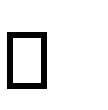 гласные после шипящих в сочетаниях жи, ши (в положении под ударением), ча, ща, чу, щу;	сочетания чк, чн;слова с непроверяемыми гласными и согласными (перечень слов в орфографическом словаре учебника);знаки препинания в конце предложения: точка, вопросительный и восклицательный знаки. Алгоритм списывания текста.Развитие речиРечь как основная форма общения между людьми. Текст как единица речи (ознакомление). Ситуация общения: цель общения, с кем и где происходит общение. Ситуации устного общения (чтение диалогов по ролям, просмотр видеоматериалов, прослушивание аудиозаписи). Нормы речевого этикета в ситуациях учебного и бытового общения (приветствие, прощание, извинение, благодарность, обращение с просьбой).ПЛАНИРУЕМЫЕ ОБРАЗОВАТЕЛЬНЫЕ РЕЗУЛЬТАТЫИзучение русского языка в 1 классе направлено на достижение обучающимися личностных, метапредметных и предметных результатов освоения учебного предмета.ЛИЧНОСТНЫЕ РЕЗУЛЬТАТЫВ результате изучения предмета «Русский язык» в начальной школе у обучающегося будут сформированы следующие личностные новообразованиягражданско-патриотического воспитания:становление ценностного отношения к своей Родине — России, в том числе через изучение русского языка, отражающего историю и культуру страны;осознание своей этнокультурной и российской гражданской идентичности, понимание роли русского языка как государственного языка Российской Федерации и языка межнационального общения народов России;сопричастность к прошлому, настоящему и будущему своей страны и родного края, в том числе через обсуждение ситуаций при работе с художественными произведениями;уважение к своему и другим народам, формируемое в том числе на основе примеров из художественных произведений;первоначальные представления о человеке как члене общества, о правах и ответственности, уважении и достоинстве человека, о нравственноэтических нормах поведения и правилах межличностных отношений, в том числе отражённых в художественных произведениях; духовно- нравственного воспитания:признание индивидуальности каждого человека с опорой на собственный жизненный и читательский опыт;—проявление сопереживания, уважения и доброжелатель ности, в том числе с использованием адекватных языковых средств для выражениясвоего состояния и чувств;неприятие любых форм поведения, направленных на причинение физического и морального вреда другим людям (в том числе связанного с использованием недопустимых средств языка); эстетического воспитания:уважительное отношение и интерес к художественной культуре, восприимчивость к разным видам искусства, традициям и творчеству своего и других народов;стремление к самовыражению в разных видах художественной деятельности, в том числе в искусстве слова; осознание важности русского языка как средства общения и самовыражения;физического воспитания, формирования культуры здоровья и эмоционального благополучия:соблюдение правил здорового и безопасного (для себя и других людей) образа жизни в окружающей среде (в том числе информационной) при поиске дополнительной информации в процессе языкового образования;бережное отношение к физическому и психическому здоровью, проявляющееся в выборе приемлемых способов речевого самовыражения и соблюдении норм речевого этикета и правил общения; трудового воспитания:осознание ценности труда в жизни человека и общества (в том числе благодаря примерам из художественных произведений), ответственное потребление и бережное отношение к результатам труда, навыки участия в различных видах трудовой деятельности, интерес к различным профессиям, возникающий при обсуждении примеров из художественных произведений; экологического воспитания:бережное отношение к природе, формируемое в процессе работы с текстами;неприятие действий, приносящих ей вред; ценности научного познания:первоначальные представления о научной картине мира (в том числе первоначальные представления о системе языка как одной из составляющих целостной научной картины мира);познавательные интересы, активность, инициативность, любознательность и самостоятельность в познании, в том числе познавательный интерес к изучению русского языка, активность и самостоятельность в его познании.МЕТАПРЕДМЕТНЫЕ РЕЗУЛЬТАТЫВ	результате	изучения	предмета	«Русский	язык» в	начальной	школе у	обучающегося	будут сформированы следующие познавательные универсальные учебные действия. Базовые логические действия:сравнивать различные языковые единицы (звуки, слова, предложения, тексты), устанавливать основания для сравнения языковых единиц (частеречная принадлежность, грамматический признак, лексическое значение и др.); устанавливать аналогии языковых единиц;объединять объекты (языковые единицы) по определённому признаку;—определять существенный признак для классификации языковых единиц (звуков, частей речи, предложений, текстов); классифицировать языковые единицы;находить в языковом материале закономерности и противоречия на основе предложенного учителем алгоритма наблюдения; анализировать алгоритм действий при работе с языковыми единицами, самостоятельно выделять учебные операции при анализе языковых единиц;выявлять недостаток информации для решения учебной и практической задачи на основе предложенного алгоритма, формулировать запрос на дополнительную информацию;устанавливать причинноследственные связи в ситуациях наблюдения за языковым материалом, делать выводы.Базовые исследовательские действия:с помощью учителя формулировать цель, планировать изменения языкового объекта, речевой ситуации;сравнивать несколько вариантов выполнения задания, выбирать наиболее подходящий (на основе предложенных критериев);проводить по предложенному плану несложное лингвистическое мини-исследование, выполнять по предложенному плану проектное задание;формулировать выводы и подкреплять их доказательствами на основе результатов проведённого наблюдения за языковым материалом (классификации, сравнения, исследования); формулировать с помощью учителя вопросы в процессе анализа предложенного языкового материала; —прогнозировать возможное развитие процессов, событий и их последствия в аналогичных или сходных ситуациях.Работа с информацией:выбирать источник получения информации: нужный словарь для получения запрашиваемой информации, для уточнения;согласно заданному алгоритму находить представленную в явном виде информацию в предложенном источнике: в словарях, справочниках;распознавать достоверную и недостоверную информацию самостоятельно или на основании предложенного учителем способа её проверки (обращаясь к словарям, справочникам, учебнику);соблюдать с помощью взрослых (педагогических работников, родителей, законных представителей) правила информационной безопасности при поиске информации в Интернете (информации о написании и произношении слова, о значении слова, о происхождении слова, о синонимах слова);анализировать и создавать текстовую, видео, графическую, звуковую информацию в соответствии с учебной задачей;понимать лингвистическую информацию, зафиксированную в виде таблиц, схем; самостоятельно создавать схемы, таблицы для представления лингвистической информации.К концу обучения в начальной школе у обучающегося формируются коммуникативные универсальные учебные действия Общение:воспринимать и формулировать суждения, выражать эмоции в соответствии с целями и условиями общения в знакомой среде;проявлять уважительное отношение к собеседнику, соблюдать правила ведения диалоги и дискуссии;признавать возможность существования разных точек зрения;корректно и аргументированно высказывать своё мнение;строить речевое высказывание в соответствии с поставленной задачей;создавать устные и письменные тексты (описание, рассуждение, повествование) в соответствии с речевой ситуацией;—готовить небольшие публичные выступления о результатах парной и групповой работы, о результатах наблюдения, выполненного мини- исследования, проектного задания;подбирать иллюстративный материал (рисунки, фото, плакаты) к тексту выступления.К концу обучения в начальной школе у обучающегося формируются регулятивные универсальные учебные действия.Самоорганизация:планировать действия по решению учебной задачи для получения результата; выстраивать последовательность выбранных действий.Самоконтроль:устанавливать причины успеха/неудач учебной деятельности;корректировать свои учебные действия для преодоления речевых и орфографических ошибок;соотносить результат деятельности с поставленной учебной задачей по выделению, характеристике, использованию языковых единиц; — находить ошибку, допущенную при работе с языковым материалом, находить орфографическую и пунктуационную ошибку;сравнивать результаты своей деятельности и деятельности одноклассников, объективно оценивать их по предложенным критериям.Совместная деятельность:формулировать краткосрочные и долгосрочные цели (индивидуальные с учётом участия в коллективных задачах) в стандартной (типовой) ситуации на основе предложенного учителем формата планирования, распределения промежуточных шагов и сроков;принимать цель совместной деятельности, коллективно строить действия по её достижению: распределять роли, договариваться, обсуждать процесс и результат совместной работы;проявлять готовность руководить, выполнять поручения, подчиняться, самостоятельно разрешать конфликты; — ответственно выполнять свою часть работы;оценивать свой вклад в общий результат;выполнять совместные проектные задания с опорой на предложенные образцы.ПРЕДМЕТНЫЕ РЕЗУЛЬТАТЫК концу обучения в первом классе обучающийся научится:различать слово и предложение; вычленять слова из предложений;вычленять звуки из слова;различать гласные и согласные звуки (в том числе различать в слове согласный звук [й’] и гласный звук [и]);различать ударные и безударные гласные звуки;—различать согласные звуки: мягкие и твёрдые, звонкие и глухие (вне слова и в слове); — различать понятия «звук» и «буква»;определять количество слогов в слове; делить слова на слоги (простые случаи: слова без стечения согласных); определять в слове ударный слог;обозначать на письме мягкость согласных звуков буквами е, ё, ю, я и буквой ь в конце слова;правильно называть буквы русского алфавита; использовать знание последовательности букв русского алфавита для упорядочения небольшого списка слов;писать аккуратным разборчивым почерком без искажений прописные и строчные буквы, соединения букв, слова;применять изученные правила правописания: раздельное написание слов в предложении; знаки препинания в конце предложения: точка, вопросительный и восклицательный знаки; прописная буква в начале предложения и в именах собственных (имена, фамилии, клички животных); перенос слов по слогам (простые случаи: слова из слогов типа «согласный + гласный»); гласные после шипящих в сочетаниях жи, ши (в положении под ударением), ча, ща, чу, щу; непроверяемые гласные и согласные (перечень слов в орфографическом словаре учебника);правильно списывать (без пропусков и искажений букв) слова и предложения, тексты объёмом не более 25 слов;писать под диктовку (без пропусков и искажений букв) слова, предложения из 3—5 слов, тексты объёмом не более 20 слов, правописание которых не расходится с произношением;находить и исправлять ошибки на изученные правила, описки; — понимать прослушанный текст;читать вслух и про себя (с пониманием) короткие тексты с соблюдением интонации и пауз в соответствии со знаками препинания в конце предложения;находить в тексте слова, значение которых требует уточнения;составлять предложение из набора форм слов;устно составлять текст из 3—5 предложений по сюжетным картинкам и наблюдениям; — использовать изученные понятия в процессе решения учебных задач.ТЕМАТИЧЕСКОЕ ПЛАНИРОВАНИЕ—функции небуквенных графических средств: пробела между словами, знака переносазаканчивается, а слово не входит?», введение знака переноса, сообщение правила переноса слов (первичное знакомство).Учебный диалог«Почему слова пишутся отдельно друг от друга?Удобно	ли	читать предложение, записанное без пробелов между словами?»устный, письменн ый3.5.3.6.3.7.Знакомство с	7правилами правописания и их применением: раздельное написание словЗнакомство с	7правилами правописания и их применением: обозначение гласных после шипящих в сочетаниях жи, ши (в положении под ударением)Знакомство	с	7правилами правописания и их применением: ча, ща, чу, щуСовместный	анализ текста на наличие в нём слов с буквосо четаниями жи, ши, ча, ща,	чу, щу.Упражнение: выписывание		изтекста слов с буквосочетания ми ча, ща, чу, щу, жи, ши.Упражнение:	запись предложения,		ыйсоставленного	изнабора слов, с правильным оформлением начала и конца предложе ния, с соблюдением пробелов между словами.Комментированная	запись предложений с обязательным объяснением случаев6.2.(перечень слов в орфографическом словаре учебника); - знаки препинания в конце предложения:точка, вопросительный и восклицательный знаки.Усвоение алгоритма 5	1списывания текстаязыковым	материалом, связанным с переносом слов, формулирование на основе наблюдения правила переноса слов. Упражнение: запись слов с делением для переноса. Дифференцированное задание: поиск в тексте слов, которые нельзя переносить.Орфографический тренинг: отработка		правописания сочетаний жи, ши, ча, ща, чу, щу,	осуществление самоконтроля			прииспользовании		правил. Наблюдение за написанием слов с сочетаниями чк, чн, формулирование правила по результатам	наблюдения, соотнесение вывода с текстом учебника. Орфографический тренинг: написание слов с сочетаниями чк, чн. Проектное задание: подобрать текст диктанта, который можно использовать для проверки написания сочетаний гласных после шипящихТекущий, устный, письменн ыйИтого по разделу14Раздел 7. Развитие речи7.1.	Речь как основная	2 форма	общения между людьмиРабота	с	рисунками,	на которых изображены разные ситуации общения (приветствие,			прощание, извинение,		благодарность,Текущий, устный, письменн7.2.Текст как единица	2речи (ознакомление).обращение с просьбой), устноеобсуждение этих ситуаций, выбор	соответствующих каждой ситуации слов речевого этикета.Учебный диалог, в ходе которого обсуждаются			ситуации общения,		в		которых выражается				просьба, обосновывается   выбор   словУЧЕБНО-МЕТОДИЧЕСКОЕ ОБЕСПЕЧЕНИЕ ОБРАЗОВАТЕЛЬНОГО ПРОЦЕССАОБЯЗАТЕЛЬНЫЕ УЧЕБНЫЕ МАТЕРИАЛЫ ДЛЯ УЧЕНИКА      Русский язык. Учебник. 1 класс. С.В. Иванов, А.О. Евдокимова. Акционерное общество «Вентана Граф»;ЦИФРОВЫЕ ОБРАЗОВАТЕЛЬНЫЕ РЕСУРСЫ И РЕСУРСЫ СЕТИ ИНТЕРНЕТУчи.руМАТЕРИАЛЬНО-ТЕХНИЧЕСКОЕ ОБЕСПЕЧЕНИЕ ОБРАЗОВАТЕЛЬНОГО ПРОЦЕССАУЧЕБНОЕ ОБОРУДОВАНИЕ№ п/пНаименование разделов	итем программыКоличество часовКоличество часовКоличество часовДата изуче нияВиды деятельностиВиды, формы контроляЭлектронные	(цифровые) образовательные ресурсы№ п/пНаименование разделов	итем программывсегоконтро льные работыпрактич еские работыДата изуче нияВиды деятельностиВиды, формы контроляЭлектронные	(цифровые) образовательные ресурсырассказов повествовательного характера (например, рассказ о случаях из школьной жизни и т. д.).Совместная работа по составлению		небольших рассказов опи сательного характера (например, описание как результат совместных наблюдений, описание модели звукового состава слова и т. д.).Самостоятельная работа: составление			короткого рассказа по опорным словам.Учебный диалог по результатам	совместногосоставления		рассказов, объяснение уместности или неуместности исполь зования тех или иных речевых средств, участие	в		диалоге, высказывание и обоснование своей точки зрения.Слушание текста, понимание текста при его прослушиванииИтого по разделуИтого по разделу3Раздел 2. ФонетикаРаздел 2. ФонетикаРаздел 2. ФонетикаРаздел 2. ФонетикаРаздел 2. ФонетикаРаздел 2. ФонетикаРаздел 2. ФонетикаРаздел 2. ФонетикаРаздел 2. Фонетика2.1.Звуки речи. Интонационное выделение звука в слове. Определение4Игровое упражнение «Скажи так, как я» (отрабатывается умение	воспроизводить заданный учителем образец интонационного выделения звука в слове). ИгровоеТу п ычастотного звука в стихотворении. Называние слов с заданным звуком.Дифференциация близких по акустикоартикуляционным признакам звуковупражнение «Есть ли в слове заданный звук?» (ловить мяч нужно только тогда, когда ведущий называет слово с заданным	звуком,отрабатывается	умение определять наличие заданного звука	в	слове).		Игра- соревнование «Кто запомнит больше слов с заданным звуком при прослушивании стихотворения». Упражнение: подбор  слов  с    заданнымзвуком.   Работа   с   моделью:частотного звука в стихотворении. Называние слов с заданным звуком.Дифференциация близких по акустикоартикуляционным признакам звуковупражнение «Есть ли в слове заданный звук?» (ловить мяч нужно только тогда, когда ведущий называет слово с заданным	звуком,отрабатывается	умение определять наличие заданного звука	в	слове).		Игра- соревнование «Кто запомнит больше слов с заданным звуком при прослушивании стихотворения». Упражнение: подбор  слов  с    заданнымзвуком.   Работа   с   моделью:2.2.Установление последовательности звуков в слове и количества звуков. Сопоставление слов, различающихся одним или несколькими звуками. Звуковой анализ слова, работа со звуковыми моделями:построение	модели звукового состава слова, подбор		слов,соответствующих заданной модели.4выбрать нужную модель в зависимости от места заданного звука в слове (начало, середина, конец слова). Совместная работа: группировка слов по первому звуку (по последнему звуку), по наличию близких вакустико-артикуляционном отношении звуков ([н] — [м], [р] — [л], [с] — [ш] и др.).Игра	«Живые					звуки»: моделирование			звукового состава  слова  в    игровых ситуациях.			Моделирование звукового состава слов с использованием							фишек разного цвета для фиксации качественных характеристик звуков.						Совместное выполнение задания: проанализировать предложенную						модель звукового состава слова и рассказать о ней. Творческое задание:		подбор						слов, соответствующих			заданной модели.  Работа  в     парах: сравнение		двух				моделей звукового										состава (нахождение				сходства	и различия).Дифференцированное задание: соотнесение слов с соответствующими		им моделями. Комментированное выполнение		задания: группировка	звуков	по заданному основанию(например, твёрдые — мягкиеписьменн ый2.2.Установление последовательности звуков в слове и количества звуков. Сопоставление слов, различающихся одним или несколькими звуками. Звуковой анализ слова, работа со звуковыми моделями:построение	модели звукового состава слова, подбор		слов,соответствующих заданной модели.4выбрать нужную модель в зависимости от места заданного звука в слове (начало, середина, конец слова). Совместная работа: группировка слов по первому звуку (по последнему звуку), по наличию близких вакустико-артикуляционном отношении звуков ([н] — [м], [р] — [л], [с] — [ш] и др.).Игра	«Живые					звуки»: моделирование			звукового состава  слова  в    игровых ситуациях.			Моделирование звукового состава слов с использованием							фишек разного цвета для фиксации качественных характеристик звуков.						Совместное выполнение задания: проанализировать предложенную						модель звукового состава слова и рассказать о ней. Творческое задание:		подбор						слов, соответствующих			заданной модели.  Работа  в     парах: сравнение		двух				моделей звукового										состава (нахождение				сходства	и различия).Дифференцированное задание: соотнесение слов с соответствующими		им моделями. Комментированное выполнение		задания: группировка	звуков	по заданному основанию(например, твёрдые — мягкие2.3.Особенность гласных звуков. Особенность согласных звуков.Различение гласных и согласных звуков.Определение места4выбрать нужную модель в зависимости от места заданного звука в слове (начало, середина, конец слова). Совместная работа: группировка слов по первому звуку (по последнему звуку), по наличию близких вакустико-артикуляционном отношении звуков ([н] — [м], [р] — [л], [с] — [ш] и др.).Игра	«Живые					звуки»: моделирование			звукового состава  слова  в    игровых ситуациях.			Моделирование звукового состава слов с использованием							фишек разного цвета для фиксации качественных характеристик звуков.						Совместное выполнение задания: проанализировать предложенную						модель звукового состава слова и рассказать о ней. Творческое задание:		подбор						слов, соответствующих			заданной модели.  Работа  в     парах: сравнение		двух				моделей звукового										состава (нахождение				сходства	и различия).Дифференцированное задание: соотнесение слов с соответствующими		им моделями. Комментированное выполнение		задания: группировка	звуков	по заданному основанию(например, твёрдые — мягкиеударения. Различение гласных ударных	ибезударных. Ударный слогсогласные звуки). Учебный диалог «Чем гласные звуки отличаются по произношению от согласных звуков?»; как результат участия в диалоге: различение			гласных	и согласных звуков по отсутствию/наличию преграды.					Игровое упражнение «Назови братца» (парный  по    твёрдости  — мягкости		звук).	Учебный диалог	«Чем		твёрдые согласные звуки отличаются от мягких согласных звуков?».Совместная		работа: характеристика особенностей гласных, согласных звуков, обоснование своей точки зрения,	выслушивание одноклассников.Контролировать этапы своей работы, оценивать процесс и результат выполнения задания. Комментированное выполнение упражнения по определению	количества слогов в слове, приведение доказательства. Работа в парах: подбор	слов  с    заданным количеством слогов.Дифференцированное задание: подбор слова с заданным ударным гласным звуком. Работа со слогоударными схемами: подбор слов, соответству		ющих схеме.Работа в группах: объединять слова по количеству слогов в слове и месту ударения.Работа в группах: нахождение и исправление	ошибок,ударения. Различение гласных ударных	ибезударных. Ударный слогсогласные звуки). Учебный диалог «Чем гласные звуки отличаются по произношению от согласных звуков?»; как результат участия в диалоге: различение			гласных	и согласных звуков по отсутствию/наличию преграды.					Игровое упражнение «Назови братца» (парный  по    твёрдости  — мягкости		звук).	Учебный диалог	«Чем		твёрдые согласные звуки отличаются от мягких согласных звуков?».Совместная		работа: характеристика особенностей гласных, согласных звуков, обоснование своей точки зрения,	выслушивание одноклассников.Контролировать этапы своей работы, оценивать процесс и результат выполнения задания. Комментированное выполнение упражнения по определению	количества слогов в слове, приведение доказательства. Работа в парах: подбор	слов  с    заданным количеством слогов.Дифференцированное задание: подбор слова с заданным ударным гласным звуком. Работа со слогоударными схемами: подбор слов, соответству		ющих схеме.Работа в группах: объединять слова по количеству слогов в слове и месту ударения.Работа в группах: нахождение и исправление	ошибок,2.4.Твёрдость и мягкость согласных звуков как смыслоразличитель ная функция.Различение твёрдых и мягких согласных звуков.5согласные звуки). Учебный диалог «Чем гласные звуки отличаются по произношению от согласных звуков?»; как результат участия в диалоге: различение			гласных	и согласных звуков по отсутствию/наличию преграды.					Игровое упражнение «Назови братца» (парный  по    твёрдости  — мягкости		звук).	Учебный диалог	«Чем		твёрдые согласные звуки отличаются от мягких согласных звуков?».Совместная		работа: характеристика особенностей гласных, согласных звуков, обоснование своей точки зрения,	выслушивание одноклассников.Контролировать этапы своей работы, оценивать процесс и результат выполнения задания. Комментированное выполнение упражнения по определению	количества слогов в слове, приведение доказательства. Работа в парах: подбор	слов  с    заданным количеством слогов.Дифференцированное задание: подбор слова с заданным ударным гласным звуком. Работа со слогоударными схемами: подбор слов, соответству		ющих схеме.Работа в группах: объединять слова по количеству слогов в слове и месту ударения.Работа в группах: нахождение и исправление	ошибок,2.4.Твёрдость и мягкость согласных звуков как смыслоразличитель ная функция.Различение твёрдых и мягких согласных звуков.5согласные звуки). Учебный диалог «Чем гласные звуки отличаются по произношению от согласных звуков?»; как результат участия в диалоге: различение			гласных	и согласных звуков по отсутствию/наличию преграды.					Игровое упражнение «Назови братца» (парный  по    твёрдости  — мягкости		звук).	Учебный диалог	«Чем		твёрдые согласные звуки отличаются от мягких согласных звуков?».Совместная		работа: характеристика особенностей гласных, согласных звуков, обоснование своей точки зрения,	выслушивание одноклассников.Контролировать этапы своей работы, оценивать процесс и результат выполнения задания. Комментированное выполнение упражнения по определению	количества слогов в слове, приведение доказательства. Работа в парах: подбор	слов  с    заданным количеством слогов.Дифференцированное задание: подбор слова с заданным ударным гласным звуком. Работа со слогоударными схемами: подбор слов, соответству		ющих схеме.Работа в группах: объединять слова по количеству слогов в слове и месту ударения.Работа в группах: нахождение и исправление	ошибок,2.5.Дифференциация парных	потвёрдости	— мягкости согласных звуков.Дифференциация парных по звонкости — глухости звуков (без введения терминов«звонкость»,«глухость»).5согласные звуки). Учебный диалог «Чем гласные звуки отличаются по произношению от согласных звуков?»; как результат участия в диалоге: различение			гласных	и согласных звуков по отсутствию/наличию преграды.					Игровое упражнение «Назови братца» (парный  по    твёрдости  — мягкости		звук).	Учебный диалог	«Чем		твёрдые согласные звуки отличаются от мягких согласных звуков?».Совместная		работа: характеристика особенностей гласных, согласных звуков, обоснование своей точки зрения,	выслушивание одноклассников.Контролировать этапы своей работы, оценивать процесс и результат выполнения задания. Комментированное выполнение упражнения по определению	количества слогов в слове, приведение доказательства. Работа в парах: подбор	слов  с    заданным количеством слогов.Дифференцированное задание: подбор слова с заданным ударным гласным звуком. Работа со слогоударными схемами: подбор слов, соответству		ющих схеме.Работа в группах: объединять слова по количеству слогов в слове и месту ударения.Работа в группах: нахождение и исправление	ошибок,2.5.Дифференциация парных	потвёрдости	— мягкости согласных звуков.Дифференциация парных по звонкости — глухости звуков (без введения терминов«звонкость»,«глухость»).5согласные звуки). Учебный диалог «Чем гласные звуки отличаются по произношению от согласных звуков?»; как результат участия в диалоге: различение			гласных	и согласных звуков по отсутствию/наличию преграды.					Игровое упражнение «Назови братца» (парный  по    твёрдости  — мягкости		звук).	Учебный диалог	«Чем		твёрдые согласные звуки отличаются от мягких согласных звуков?».Совместная		работа: характеристика особенностей гласных, согласных звуков, обоснование своей точки зрения,	выслушивание одноклассников.Контролировать этапы своей работы, оценивать процесс и результат выполнения задания. Комментированное выполнение упражнения по определению	количества слогов в слове, приведение доказательства. Работа в парах: подбор	слов  с    заданным количеством слогов.Дифференцированное задание: подбор слова с заданным ударным гласным звуком. Работа со слогоударными схемами: подбор слов, соответству		ющих схеме.Работа в группах: объединять слова по количеству слогов в слове и месту ударения.Работа в группах: нахождение и исправление	ошибок,2.6.Слог как минимальная произносительная единица.Слогообразующая5допущенных при делении слов на слоги, в определении ударного звукафункция гласныхзвуков.Определениеколичества слоговвслове. Деление слов на слоги (простые однозначныеслучаи)Итого по разделуИтого по разделу27Раздел 3. Письмо. Орфография и пунктуацияРаздел 3. Письмо. Орфография и пунктуацияРаздел 3. Письмо. Орфография и пунктуацияРаздел 3. Письмо. Орфография и пунктуацияРаздел 3. Письмо. Орфография и пунктуацияРаздел 3. Письмо. Орфография и пунктуацияРаздел 3. Письмо. Орфография и пунктуацияРаздел 3. Письмо. Орфография и пунктуацияРаздел 3. Письмо. Орфография и пунктуацияРаздел 3. Письмо. Орфография и пунктуацияРаздел 3. Письмо. Орфография и пунктуацияРаздел 3. Письмо. Орфография и пунктуацияРаздел 3. Письмо. Орфография и пунктуация3.1.Развитие мелкой7Совместная работ поэлементного сост	анализИгровое«Конструктор	упражнение направленное на сос		букв»,буквы	изМоделирование	элементов. пластилина,		(из из букв.    проволоки)упражнениеИгровое«Назови букву», н на различение букТекущий,Текущий,Текущий,3.1.Развитие мелкой7Совместная работ поэлементного сост	анализИгровое«Конструктор	упражнение направленное на сос		букв»,буквы	изМоделирование	элементов. пластилина,		(из из букв.    проволоки)упражнениеИгровое«Назови букву», н на различение букустный,устный,моторики пальцев иСовместная работ поэлементного сост	анализИгровое«Конструктор	упражнение направленное на сос		букв»,буквы	изМоделирование	элементов. пластилина,		(из из букв.    проволоки)упражнениеИгровое«Назови букву», н на различение букустный,устный,моторики пальцев иСовместная работ поэлементного сост	анализИгровое«Конструктор	упражнение направленное на сос		букв»,буквы	изМоделирование	элементов. пластилина,		(из из букв.    проволоки)упражнениеИгровое«Назови букву», н на различение букдвижения руки.Совместная работ поэлементного сост	анализИгровое«Конструктор	упражнение направленное на сос		букв»,буквы	изМоделирование	элементов. пластилина,		(из из букв.    проволоки)упражнениеИгровое«Назови букву», н на различение букдвижения руки.Совместная работ поэлементного сост	анализИгровое«Конструктор	упражнение направленное на сос		букв»,буквы	изМоделирование	элементов. пластилина,		(из из букв.    проволоки)упражнениеИгровое«Назови букву», н на различение букРазвитие уменияСовместная работ поэлементного сост	анализИгровое«Конструктор	упражнение направленное на сос		букв»,буквы	изМоделирование	элементов. пластилина,		(из из букв.    проволоки)упражнениеИгровое«Назови букву», н на различение букРазвитие уменияСовместная работ поэлементного сост	анализИгровое«Конструктор	упражнение направленное на сос		букв»,буквы	изМоделирование	элементов. пластилина,		(из из букв.    проволоки)упражнениеИгровое«Назови букву», н на различение букориентироваться наСовместная работ поэлементного сост	анализИгровое«Конструктор	упражнение направленное на сос		букв»,буквы	изМоделирование	элементов. пластилина,		(из из букв.    проволоки)упражнениеИгровое«Назови букву», н на различение букпространстве листаСовместная работ поэлементного сост	анализИгровое«Конструктор	упражнение направленное на сос		букв»,буквы	изМоделирование	элементов. пластилина,		(из из букв.    проволоки)упражнениеИгровое«Назови букву», н на различение букв тетради и наСовместная работ поэлементного сост	анализИгровое«Конструктор	упражнение направленное на сос		букв»,буквы	изМоделирование	элементов. пластилина,		(из из букв.    проволоки)упражнениеИгровое«Назови букву», н на различение букпространствеСовместная работ поэлементного сост	анализИгровое«Конструктор	упражнение направленное на сос		букв»,буквы	изМоделирование	элементов. пластилина,		(из из букв.    проволоки)упражнениеИгровое«Назови букву», н на различение букклассной доски. Усвоение гигиенических требований, которые необходимо соблюдать во времяписьмаоптическое и сходс инетическое упражнение «Чтобуквой»:анализ	мированныхбукв,			нопределение Практическая		кон элементов. правильность напис	работа: сравнивать	свои предложеннымУпражнение: запись под	диктовкупредложений, состо	слов	итрёх —сильной   позиции. со звуками впарах: соотнесениетех  же    слов,		написанных печатным	и	письменнымшрифтом. Упражнп		буквами слова/предложени я/короткого печатными	Мо аписанного совместного		уквами. в Практическая спис процессев    соответствии  сбсужденияалгоритмом,	конт писывания. этапов работы.Обсу абота: проблемной делать, редложенийеслисвоей ситуации«Что строкаписьменн ыйписьменн ыйписьменн ый3.2.Письмо		под диктовку	слов	и предложений, написание которых не расходится с их произношением7оптическое и сходс инетическое упражнение «Чтобуквой»:анализ	мированныхбукв,			нопределение Практическая		кон элементов. правильность напис	работа: сравнивать	свои предложеннымУпражнение: запись под	диктовкупредложений, состо	слов	итрёх —сильной   позиции. со звуками впарах: соотнесениетех  же    слов,		написанных печатным	и	письменнымшрифтом. Упражнп		буквами слова/предложени я/короткого печатными	Мо аписанного совместного		уквами. в Практическая спис процессев    соответствии  сбсужденияалгоритмом,	конт писывания. этапов работы.Обсу абота: проблемной делать, редложенийеслисвоей ситуации«Что строкаписьменн ыйписьменн ыйписьменн ый3.2.Письмо		под диктовку	слов	и предложений, написание которых не расходится с их произношением7оптическое и сходс инетическое упражнение «Чтобуквой»:анализ	мированныхбукв,			нопределение Практическая		кон элементов. правильность напис	работа: сравнивать	свои предложеннымУпражнение: запись под	диктовкупредложений, состо	слов	итрёх —сильной   позиции. со звуками впарах: соотнесениетех  же    слов,		написанных печатным	и	письменнымшрифтом. Упражнп		буквами слова/предложени я/короткого печатными	Мо аписанного совместного		уквами. в Практическая спис процессев    соответствии  сбсужденияалгоритмом,	конт писывания. этапов работы.Обсу абота: проблемной делать, редложенийеслисвоей ситуации«Что строка3.3.Усвоение приёмов последовательности правильного списывания текста7оптическое и сходс инетическое упражнение «Чтобуквой»:анализ	мированныхбукв,			нопределение Практическая		кон элементов. правильность напис	работа: сравнивать	свои предложеннымУпражнение: запись под	диктовкупредложений, состо	слов	итрёх —сильной   позиции. со звуками впарах: соотнесениетех  же    слов,		написанных печатным	и	письменнымшрифтом. Упражнп		буквами слова/предложени я/короткого печатными	Мо аписанного совместного		уквами. в Практическая спис процессев    соответствии  сбсужденияалгоритмом,	конт писывания. этапов работы.Обсу абота: проблемной делать, редложенийеслисвоей ситуации«Что строка3.4.Понимание7оптическое и сходс инетическое упражнение «Чтобуквой»:анализ	мированныхбукв,			нопределение Практическая		кон элементов. правильность напис	работа: сравнивать	свои предложеннымУпражнение: запись под	диктовкупредложений, состо	слов	итрёх —сильной   позиции. со звуками впарах: соотнесениетех  же    слов,		написанных печатным	и	письменнымшрифтом. Упражнп		буквами слова/предложени я/короткого печатными	Мо аписанного совместного		уквами. в Практическая спис процессев    соответствии  сбсужденияалгоритмом,	конт писывания. этапов работы.Обсу абота: проблемной делать, редложенийеслисвоей ситуации«Что строка3.4.Понимание7оптическое и сходс инетическое упражнение «Чтобуквой»:анализ	мированныхбукв,			нопределение Практическая		кон элементов. правильность напис	работа: сравнивать	свои предложеннымУпражнение: запись под	диктовкупредложений, состо	слов	итрёх —сильной   позиции. со звуками впарах: соотнесениетех  же    слов,		написанных печатным	и	письменнымшрифтом. Упражнп		буквами слова/предложени я/короткого печатными	Мо аписанного совместного		уквами. в Практическая спис процессев    соответствии  сбсужденияалгоритмом,	конт писывания. этапов работы.Обсу абота: проблемной делать, редложенийеслисвоей ситуации«Что строка  ый	  ый	  ый	3.4.Понимание7оптическое и сходс инетическое упражнение «Чтобуквой»:анализ	мированныхбукв,			нопределение Практическая		кон элементов. правильность напис	работа: сравнивать	свои предложеннымУпражнение: запись под	диктовкупредложений, состо	слов	итрёх —сильной   позиции. со звуками впарах: соотнесениетех  же    слов,		написанных печатным	и	письменнымшрифтом. Упражнп		буквами слова/предложени я/короткого печатными	Мо аписанного совместного		уквами. в Практическая спис процессев    соответствии  сбсужденияалгоритмом,	конт писывания. этапов работы.Обсу абота: проблемной делать, редложенийеслисвоей ситуации«Что строкаТекущий,3.8.7употребленияписьменнЗнакомство справилами правописания и их применением:прописная буква взаглавной буквы.Игра«Кто больше»: подбор и	запись	имёнсобственных	назаданную букву.ыйТекущий, устный,началеписьменныйпредложения, в именах собственных (имена людей,	клички животных)Практическая работа: списывание и запись под диктовкус	применением изученных правил3.9.Знакомство с правилами правописания и их применением: перенос слов по слогам без стечения согласных7Практическая работа: списывание и запись под диктовкус	применением изученных правил3.9.Знакомство с правилами правописания и их применением: перенос слов по слогам без стечения согласных7Практическая работа: списывание и запись под диктовкус	применением изученных правил3.10.Знакомство с правилами правописания и их применением:знаки препинания в конце предложения7Практическая работа: списывание и запись под диктовкус	применением изученных правил3.10.Знакомство с правилами правописания и их применением:знаки препинания в конце предложения7Практическая работа: списывание и запись под диктовкус	применением изученных правил3.10.Знакомство с правилами правописания и их применением:знаки препинания в конце предложения7Практическая работа: списывание и запись под диктовкус	применением изученных правилТекущий,Текущий,Текущий,3.10.Знакомство с правилами правописания и их применением:знаки препинания в конце предложения7Практическая работа: списывание и запись под диктовкус	применением изученных правилустный,устный,3.10.Знакомство с правилами правописания и их применением:знаки препинания в конце предложения7Практическая работа: списывание и запись под диктовкус	применением изученных правилписьменнписьменнписьменн3.10.Знакомство с правилами правописания и их применением:знаки препинания в конце предложения7Практическая работа: списывание и запись под диктовкус	применением изученных правилыйИтого по разделуИтого по разделу70СИСТЕМАТИЧЕСКИЙ КУРССИСТЕМАТИЧЕСКИЙ КУРССИСТЕМАТИЧЕСКИЙ КУРССИСТЕМАТИЧЕСКИЙ КУРССИСТЕМАТИЧЕСКИЙ КУРССИСТЕМАТИЧЕСКИЙ КУРССИСТЕМАТИЧЕСКИЙ КУРССИСТЕМАТИЧЕСКИЙ КУРССИСТЕМАТИЧЕСКИЙ КУРССИСТЕМАТИЧЕСКИЙ КУРССИСТЕМАТИЧЕСКИЙ КУРССИСТЕМАТИЧЕСКИЙ КУРССИСТЕМАТИЧЕСКИЙ КУРСРаздел 1. Общие сведения о языкеРаздел 1. Общие сведения о языкеРаздел 1. Общие сведения о языкеРаздел 1. Общие сведения о языкеРаздел 1. Общие сведения о языкеРаздел 1. Общие сведения о языкеРаздел 1. Общие сведения о языкеРаздел 1. Общие сведения о языкеРаздел 1. Общие сведения о языкеРаздел 1. Общие сведения о языкеРаздел 1. Общие сведения о языкеРаздел 1. Общие сведения о языкеРаздел 1. Общие сведения о языке1.1.Язык как основное1Рассказ учителя на тему «ЯзыкТекущий,Текущий,1.1.Язык как основное1Рассказ учителя на тему «Языкустный,1.1.средствочеловеческого общения.1—	средство	общениялюдей».Учебный	диалог«Можно ли общаться без помощиязыка?».Коллективноеустный,1.1.средствочеловеческого общения.—	средство	общениялюдей».Учебный	диалог«Можно ли общаться без помощиязыка?».Коллективноеустный,1.1.средствочеловеческого общения.—	средство	общениялюдей».Учебный	диалог«Можно ли общаться без помощиязыка?».КоллективноеОсознание целей иситуаций общенияформулирование  вывода    о языке как основном средствечеловеческого общения.Работа с рисунками и текстомкак основа анализа особенностей  ситуаций  устного  иписьменного	общения.Творческое	задание:придумать ситуацию,   когданеобходимо  воспользоватьсяписьменной речьюИтого по разделуИтого по разделу1Раздел 2. ФонетикаРаздел 2. ФонетикаРаздел 2. ФонетикаРаздел 2. ФонетикаРаздел 2. ФонетикаРаздел 2. ФонетикаРаздел 2. ФонетикаРаздел 2. ФонетикаРаздел 2. ФонетикаРаздел 2. ФонетикаРаздел 2. ФонетикаРаздел 2. ФонетикаРаздел 2. Фонетика2.1.Звуки речи. Гласные и согласные звуки, их различение.Ударение в слове. Гласные ударные и безударные.Твёрдые и мягкие согласные звуки, их различение2Беседа «Что мы знаем о звуках русского языка», в ходе которой актуализируются знания, приобретённые в период обучения грамоте. Игровое упражнение «Назови звук»: ведущий кидает мяч и просит привести пример звука (гласного звука; твёрдого согласного;	мягкогосогласного;	звонкогосогласного;	глухого согласного).Игровое	упражнение«Придумай слово с заданным звуком».ДифференцированноеТекущий,Текущий,Текущий,2.1.Звуки речи. Гласные и согласные звуки, их различение.Ударение в слове. Гласные ударные и безударные.Твёрдые и мягкие согласные звуки, их различение2Беседа «Что мы знаем о звуках русского языка», в ходе которой актуализируются знания, приобретённые в период обучения грамоте. Игровое упражнение «Назови звук»: ведущий кидает мяч и просит привести пример звука (гласного звука; твёрдого согласного;	мягкогосогласного;	звонкогосогласного;	глухого согласного).Игровое	упражнение«Придумай слово с заданным звуком».Дифференцированноеустный,устный,2.1.Звуки речи. Гласные и согласные звуки, их различение.Ударение в слове. Гласные ударные и безударные.Твёрдые и мягкие согласные звуки, их различение2Беседа «Что мы знаем о звуках русского языка», в ходе которой актуализируются знания, приобретённые в период обучения грамоте. Игровое упражнение «Назови звук»: ведущий кидает мяч и просит привести пример звука (гласного звука; твёрдого согласного;	мягкогосогласного;	звонкогосогласного;	глухого согласного).Игровое	упражнение«Придумай слово с заданным звуком».Дифференцированноеписьменнписьменнписьменн2.1.Звуки речи. Гласные и согласные звуки, их различение.Ударение в слове. Гласные ударные и безударные.Твёрдые и мягкие согласные звуки, их различение2Беседа «Что мы знаем о звуках русского языка», в ходе которой актуализируются знания, приобретённые в период обучения грамоте. Игровое упражнение «Назови звук»: ведущий кидает мяч и просит привести пример звука (гласного звука; твёрдого согласного;	мягкогосогласного;	звонкогосогласного;	глухого согласного).Игровое	упражнение«Придумай слово с заданным звуком».Дифференцированноеый2.1.Звуки речи. Гласные и согласные звуки, их различение.Ударение в слове. Гласные ударные и безударные.Твёрдые и мягкие согласные звуки, их различение2Беседа «Что мы знаем о звуках русского языка», в ходе которой актуализируются знания, приобретённые в период обучения грамоте. Игровое упражнение «Назови звук»: ведущий кидает мяч и просит привести пример звука (гласного звука; твёрдого согласного;	мягкогосогласного;	звонкогосогласного;	глухого согласного).Игровое	упражнение«Придумай слово с заданным звуком».Дифференцированное2.2.Звонкие и глухие согласные звуки, их различение.Согласный звук [й’] и гласный звук [и].Шипящие [ж], [ш],[ч’], [щ’].1задание:			установление основания		для			сравнения звуков.			Упражнение: характеризовать (устно) звуки по	заданным		признакам. Учебный диалог «Объясняем особенности гласных и соглас ных звуков».Игра «Отгадай звук» (определение звука по его характеристике).Упражнение: соотнесение звука (выбирая из ряда предло женных) и его качественной характеристики. Работа в парах: группировка звуков	по			заданному основанию.Комментированное выполнение			задания: оценивание		правильности предложенной характеристики звука,	нахож		дениедопущенных	прихарактеристике	ошибок. Дидактическая игра«Детективы», в ходе игры нужно в ряду предложенных слов находить слова с заданными характеристиками звукового состава2.3.Слог. Определение количества слогов в слове. Ударный слог. Деление слов на слоги (простые случаи, без стечения согласных)1задание:			установление основания		для			сравнения звуков.			Упражнение: характеризовать (устно) звуки по	заданным		признакам. Учебный диалог «Объясняем особенности гласных и соглас ных звуков».Игра «Отгадай звук» (определение звука по его характеристике).Упражнение: соотнесение звука (выбирая из ряда предло женных) и его качественной характеристики. Работа в парах: группировка звуков	по			заданному основанию.Комментированное выполнение			задания: оценивание		правильности предложенной характеристики звука,	нахож		дениедопущенных	прихарактеристике	ошибок. Дидактическая игра«Детективы», в ходе игры нужно в ряду предложенных слов находить слова с заданными характеристиками звукового составаИтого по разделуИтого по разделу4Раздел 3. ГрафикаРаздел 3. ГрафикаРаздел 3. ГрафикаРаздел 3. ГрафикаРаздел 3. ГрафикаРаздел 3. ГрафикаРаздел 3. ГрафикаРаздел 3. ГрафикаРаздел 3. ГрафикаРаздел 3. ГрафикаРаздел 3. ГрафикаРаздел 3. ГрафикаРаздел 3. ГрафикаРаздел 3. ГрафикаРаздел 3. Графика3.1.Звук и буква. Различение звуков и букв.Обозначение на письме твёрдости согласных звуков буквами а, о, у, ы, э;111Моделировать звукобуквенный состав слов. Упражнение: подбор 1—2 слов к	предложенной		звукобук венной	модели.		Учебный диалог «Сравниваем звуковой и буквенный состав слов», в ходе диалога формулируются выводы		о		возможных соотношениях  звукового  и буквенного		состава	слов.Текущий,Текущий,Текущий,3.1.Звук и буква. Различение звуков и букв.Обозначение на письме твёрдости согласных звуков буквами а, о, у, ы, э;111Моделировать звукобуквенный состав слов. Упражнение: подбор 1—2 слов к	предложенной		звукобук венной	модели.		Учебный диалог «Сравниваем звуковой и буквенный состав слов», в ходе диалога формулируются выводы		о		возможных соотношениях  звукового  и буквенного		состава	слов.устный,устный,3.1.Звук и буква. Различение звуков и букв.Обозначение на письме твёрдости согласных звуков буквами а, о, у, ы, э;111Моделировать звукобуквенный состав слов. Упражнение: подбор 1—2 слов к	предложенной		звукобук венной	модели.		Учебный диалог «Сравниваем звуковой и буквенный состав слов», в ходе диалога формулируются выводы		о		возможных соотношениях  звукового  и буквенного		состава	слов.3.1.Звук и буква. Различение звуков и букв.Обозначение на письме твёрдости согласных звуков буквами а, о, у, ы, э;111Моделировать звукобуквенный состав слов. Упражнение: подбор 1—2 слов к	предложенной		звукобук венной	модели.		Учебный диалог «Сравниваем звуковой и буквенный состав слов», в ходе диалога формулируются выводы		о		возможных соотношениях  звукового  и буквенного		состава	слов.3.1.Звук и буква. Различение звуков и букв.Обозначение на письме твёрдости согласных звуков буквами а, о, у, ы, э;111Моделировать звукобуквенный состав слов. Упражнение: подбор 1—2 слов к	предложенной		звукобук венной	модели.		Учебный диалог «Сравниваем звуковой и буквенный состав слов», в ходе диалога формулируются выводы		о		возможных соотношениях  звукового  и буквенного		состава	слов.слова с буквой э.Работа с таблицей: заполнение таблицы примерами слов с разным				соотношением количества звуков и букв для каждой    из  трёх  колонок: количество		звуков		равно количеству букв, количество звуков  меньше  количества букв,	количество	звуков больше						количества букв.Упражнение: определение					количества слогов в слове, объяс нение основания для деления слов на слоги.Работа			в		парах: нахождение в тексте слов с заданными характеристиками звукового и слогового состава слова. Беседа о функциях ь (разделительный и показатель мягкости		предшествующего согласного).Практическая работа: нахождение в текстеписьменнОбозначение написьме мягкостиРабота с таблицей: заполнение таблицы примерами слов с разным				соотношением количества звуков и букв для каждой    из  трёх  колонок: количество		звуков		равно количеству букв, количество звуков  меньше  количества букв,	количество	звуков больше						количества букв.Упражнение: определение					количества слогов в слове, объяс нение основания для деления слов на слоги.Работа			в		парах: нахождение в тексте слов с заданными характеристиками звукового и слогового состава слова. Беседа о функциях ь (разделительный и показатель мягкости		предшествующего согласного).Практическая работа: нахождение в текстеыйсогласных звуковРабота с таблицей: заполнение таблицы примерами слов с разным				соотношением количества звуков и букв для каждой    из  трёх  колонок: количество		звуков		равно количеству букв, количество звуков  меньше  количества букв,	количество	звуков больше						количества букв.Упражнение: определение					количества слогов в слове, объяс нение основания для деления слов на слоги.Работа			в		парах: нахождение в тексте слов с заданными характеристиками звукового и слогового состава слова. Беседа о функциях ь (разделительный и показатель мягкости		предшествующего согласного).Практическая работа: нахождение в текстебуквами е, ё, ю, я,Работа с таблицей: заполнение таблицы примерами слов с разным				соотношением количества звуков и букв для каждой    из  трёх  колонок: количество		звуков		равно количеству букв, количество звуков  меньше  количества букв,	количество	звуков больше						количества букв.Упражнение: определение					количества слогов в слове, объяс нение основания для деления слов на слоги.Работа			в		парах: нахождение в тексте слов с заданными характеристиками звукового и слогового состава слова. Беседа о функциях ь (разделительный и показатель мягкости		предшествующего согласного).Практическая работа: нахождение в текстеи. Функции букв е,Работа с таблицей: заполнение таблицы примерами слов с разным				соотношением количества звуков и букв для каждой    из  трёх  колонок: количество		звуков		равно количеству букв, количество звуков  меньше  количества букв,	количество	звуков больше						количества букв.Упражнение: определение					количества слогов в слове, объяс нение основания для деления слов на слоги.Работа			в		парах: нахождение в тексте слов с заданными характеристиками звукового и слогового состава слова. Беседа о функциях ь (разделительный и показатель мягкости		предшествующего согласного).Практическая работа: нахождение в текстеё, ю, я.Работа с таблицей: заполнение таблицы примерами слов с разным				соотношением количества звуков и букв для каждой    из  трёх  колонок: количество		звуков		равно количеству букв, количество звуков  меньше  количества букв,	количество	звуков больше						количества букв.Упражнение: определение					количества слогов в слове, объяс нение основания для деления слов на слоги.Работа			в		парах: нахождение в тексте слов с заданными характеристиками звукового и слогового состава слова. Беседа о функциях ь (разделительный и показатель мягкости		предшествующего согласного).Практическая работа: нахождение в текстеМягкий знак какРабота с таблицей: заполнение таблицы примерами слов с разным				соотношением количества звуков и букв для каждой    из  трёх  колонок: количество		звуков		равно количеству букв, количество звуков  меньше  количества букв,	количество	звуков больше						количества букв.Упражнение: определение					количества слогов в слове, объяс нение основания для деления слов на слоги.Работа			в		парах: нахождение в тексте слов с заданными характеристиками звукового и слогового состава слова. Беседа о функциях ь (разделительный и показатель мягкости		предшествующего согласного).Практическая работа: нахождение в текстепоказательРабота с таблицей: заполнение таблицы примерами слов с разным				соотношением количества звуков и букв для каждой    из  трёх  колонок: количество		звуков		равно количеству букв, количество звуков  меньше  количества букв,	количество	звуков больше						количества букв.Упражнение: определение					количества слогов в слове, объяс нение основания для деления слов на слоги.Работа			в		парах: нахождение в тексте слов с заданными характеристиками звукового и слогового состава слова. Беседа о функциях ь (разделительный и показатель мягкости		предшествующего согласного).Практическая работа: нахождение в текстемягкостиРабота с таблицей: заполнение таблицы примерами слов с разным				соотношением количества звуков и букв для каждой    из  трёх  колонок: количество		звуков		равно количеству букв, количество звуков  меньше  количества букв,	количество	звуков больше						количества букв.Упражнение: определение					количества слогов в слове, объяс нение основания для деления слов на слоги.Работа			в		парах: нахождение в тексте слов с заданными характеристиками звукового и слогового состава слова. Беседа о функциях ь (разделительный и показатель мягкости		предшествующего согласного).Практическая работа: нахождение в текстепредшествующегоРабота с таблицей: заполнение таблицы примерами слов с разным				соотношением количества звуков и букв для каждой    из  трёх  колонок: количество		звуков		равно количеству букв, количество звуков  меньше  количества букв,	количество	звуков больше						количества букв.Упражнение: определение					количества слогов в слове, объяс нение основания для деления слов на слоги.Работа			в		парах: нахождение в тексте слов с заданными характеристиками звукового и слогового состава слова. Беседа о функциях ь (разделительный и показатель мягкости		предшествующего согласного).Практическая работа: нахождение в текстесогласного звука вРабота с таблицей: заполнение таблицы примерами слов с разным				соотношением количества звуков и букв для каждой    из  трёх  колонок: количество		звуков		равно количеству букв, количество звуков  меньше  количества букв,	количество	звуков больше						количества букв.Упражнение: определение					количества слогов в слове, объяс нение основания для деления слов на слоги.Работа			в		парах: нахождение в тексте слов с заданными характеристиками звукового и слогового состава слова. Беседа о функциях ь (разделительный и показатель мягкости		предшествующего согласного).Практическая работа: нахождение в текстеконце словаРабота с таблицей: заполнение таблицы примерами слов с разным				соотношением количества звуков и букв для каждой    из  трёх  колонок: количество		звуков		равно количеству букв, количество звуков  меньше  количества букв,	количество	звуков больше						количества букв.Упражнение: определение					количества слогов в слове, объяс нение основания для деления слов на слоги.Работа			в		парах: нахождение в тексте слов с заданными характеристиками звукового и слогового состава слова. Беседа о функциях ь (разделительный и показатель мягкости		предшествующего согласного).Практическая работа: нахождение в тексте3.2.1Работа с таблицей: заполнение таблицы примерами слов с разным				соотношением количества звуков и букв для каждой    из  трёх  колонок: количество		звуков		равно количеству букв, количество звуков  меньше  количества букв,	количество	звуков больше						количества букв.Упражнение: определение					количества слогов в слове, объяс нение основания для деления слов на слоги.Работа			в		парах: нахождение в тексте слов с заданными характеристиками звукового и слогового состава слова. Беседа о функциях ь (разделительный и показатель мягкости		предшествующего согласного).Практическая работа: нахождение в текстеУстановлениеРабота с таблицей: заполнение таблицы примерами слов с разным				соотношением количества звуков и букв для каждой    из  трёх  колонок: количество		звуков		равно количеству букв, количество звуков  меньше  количества букв,	количество	звуков больше						количества букв.Упражнение: определение					количества слогов в слове, объяс нение основания для деления слов на слоги.Работа			в		парах: нахождение в тексте слов с заданными характеристиками звукового и слогового состава слова. Беседа о функциях ь (разделительный и показатель мягкости		предшествующего согласного).Практическая работа: нахождение в текстесоотношенияРабота с таблицей: заполнение таблицы примерами слов с разным				соотношением количества звуков и букв для каждой    из  трёх  колонок: количество		звуков		равно количеству букв, количество звуков  меньше  количества букв,	количество	звуков больше						количества букв.Упражнение: определение					количества слогов в слове, объяс нение основания для деления слов на слоги.Работа			в		парах: нахождение в тексте слов с заданными характеристиками звукового и слогового состава слова. Беседа о функциях ь (разделительный и показатель мягкости		предшествующего согласного).Практическая работа: нахождение в текстесоотношенияРабота с таблицей: заполнение таблицы примерами слов с разным				соотношением количества звуков и букв для каждой    из  трёх  колонок: количество		звуков		равно количеству букв, количество звуков  меньше  количества букв,	количество	звуков больше						количества букв.Упражнение: определение					количества слогов в слове, объяс нение основания для деления слов на слоги.Работа			в		парах: нахождение в тексте слов с заданными характеристиками звукового и слогового состава слова. Беседа о функциях ь (разделительный и показатель мягкости		предшествующего согласного).Практическая работа: нахождение в текстеРабота с таблицей: заполнение таблицы примерами слов с разным				соотношением количества звуков и букв для каждой    из  трёх  колонок: количество		звуков		равно количеству букв, количество звуков  меньше  количества букв,	количество	звуков больше						количества букв.Упражнение: определение					количества слогов в слове, объяс нение основания для деления слов на слоги.Работа			в		парах: нахождение в тексте слов с заданными характеристиками звукового и слогового состава слова. Беседа о функциях ь (разделительный и показатель мягкости		предшествующего согласного).Практическая работа: нахождение в текстеТекущий,Работа с таблицей: заполнение таблицы примерами слов с разным				соотношением количества звуков и букв для каждой    из  трёх  колонок: количество		звуков		равно количеству букв, количество звуков  меньше  количества букв,	количество	звуков больше						количества букв.Упражнение: определение					количества слогов в слове, объяс нение основания для деления слов на слоги.Работа			в		парах: нахождение в тексте слов с заданными характеристиками звукового и слогового состава слова. Беседа о функциях ь (разделительный и показатель мягкости		предшествующего согласного).Практическая работа: нахождение в текстеустный,звукового	и буквенного составаслов по заданным основаниям (ь обозначает мягкость предшествующего согласного).Игровое упражнение			«Кто			лучше расскажет о слове», в ходе выполнения				упражнения отрабатывается				умение строить	устное		речевое высказывание об обозначении звуков буква ми; о звуковом и буквенном		составе			слова. Игра-соревнование «Повтори алфавит».Совместное выполнение				упражнения«Запиши слова по алфавиту»письменнслова в словах типаслов по заданным основаниям (ь обозначает мягкость предшествующего согласного).Игровое упражнение			«Кто			лучше расскажет о слове», в ходе выполнения				упражнения отрабатывается				умение строить	устное		речевое высказывание об обозначении звуков буква ми; о звуковом и буквенном		составе			слова. Игра-соревнование «Повтори алфавит».Совместное выполнение				упражнения«Запиши слова по алфавиту»ыйстол, конь.слов по заданным основаниям (ь обозначает мягкость предшествующего согласного).Игровое упражнение			«Кто			лучше расскажет о слове», в ходе выполнения				упражнения отрабатывается				умение строить	устное		речевое высказывание об обозначении звуков буква ми; о звуковом и буквенном		составе			слова. Игра-соревнование «Повтори алфавит».Совместное выполнение				упражнения«Запиши слова по алфавиту»Текущий,слов по заданным основаниям (ь обозначает мягкость предшествующего согласного).Игровое упражнение			«Кто			лучше расскажет о слове», в ходе выполнения				упражнения отрабатывается				умение строить	устное		речевое высказывание об обозначении звуков буква ми; о звуковом и буквенном		составе			слова. Игра-соревнование «Повтори алфавит».Совместное выполнение				упражнения«Запиши слова по алфавиту»устный,3.3.Использование1слов по заданным основаниям (ь обозначает мягкость предшествующего согласного).Игровое упражнение			«Кто			лучше расскажет о слове», в ходе выполнения				упражнения отрабатывается				умение строить	устное		речевое высказывание об обозначении звуков буква ми; о звуковом и буквенном		составе			слова. Игра-соревнование «Повтори алфавит».Совместное выполнение				упражнения«Запиши слова по алфавиту»устный,небуквенныхслов по заданным основаниям (ь обозначает мягкость предшествующего согласного).Игровое упражнение			«Кто			лучше расскажет о слове», в ходе выполнения				упражнения отрабатывается				умение строить	устное		речевое высказывание об обозначении звуков буква ми; о звуковом и буквенном		составе			слова. Игра-соревнование «Повтори алфавит».Совместное выполнение				упражнения«Запиши слова по алфавиту»письменнграфическихслов по заданным основаниям (ь обозначает мягкость предшествующего согласного).Игровое упражнение			«Кто			лучше расскажет о слове», в ходе выполнения				упражнения отрабатывается				умение строить	устное		речевое высказывание об обозначении звуков буква ми; о звуковом и буквенном		составе			слова. Игра-соревнование «Повтори алфавит».Совместное выполнение				упражнения«Запиши слова по алфавиту»ыйсредств: пробеласлов по заданным основаниям (ь обозначает мягкость предшествующего согласного).Игровое упражнение			«Кто			лучше расскажет о слове», в ходе выполнения				упражнения отрабатывается				умение строить	устное		речевое высказывание об обозначении звуков буква ми; о звуковом и буквенном		составе			слова. Игра-соревнование «Повтори алфавит».Совместное выполнение				упражнения«Запиши слова по алфавиту»между словами,слов по заданным основаниям (ь обозначает мягкость предшествующего согласного).Игровое упражнение			«Кто			лучше расскажет о слове», в ходе выполнения				упражнения отрабатывается				умение строить	устное		речевое высказывание об обозначении звуков буква ми; о звуковом и буквенном		составе			слова. Игра-соревнование «Повтори алфавит».Совместное выполнение				упражнения«Запиши слова по алфавиту»знака переноса.слов по заданным основаниям (ь обозначает мягкость предшествующего согласного).Игровое упражнение			«Кто			лучше расскажет о слове», в ходе выполнения				упражнения отрабатывается				умение строить	устное		речевое высказывание об обозначении звуков буква ми; о звуковом и буквенном		составе			слова. Игра-соревнование «Повтори алфавит».Совместное выполнение				упражнения«Запиши слова по алфавиту»3.4.Русский алфавит: правильное название букв, знание их последовательности. Использование алфавита для упорядочения списка слов1Итого по разделуИтого по разделу4Раздел 4. Лексика и морфологияРаздел 4. Лексика и морфологияРаздел 4. Лексика и морфологияРаздел 4. Лексика и морфологияРаздел 4. Лексика и морфологияРаздел 4. Лексика и морфологияРаздел 4. Лексика и морфологияРаздел 4. Лексика и морфологияРаздел 4. Лексика и морфологияРаздел 4. Лексика и морфологияРаздел 4. Лексика и морфология4.1.Слово как единица языка (ознакомление).4Учебный диалог «На какие вопросы могут отвечать слова?».Наблюдение за словами, отвечающими на вопросы «кто?»,«что?».Совместное выполнение		группировки слов	по			заданному признаку:	отвечают	на вопрос «что?» / отвечают навопрос«кто?».Наблюдение за словами, отвечающими на вопросы	«какой?»,«какая?», «какое?»,«какие?».Комментированн  ый	сьменн  ый	сьменн  ый	сьменн·4.2.Слово как название предмета, признака предмета, действия предмета(ознакомление).4Учебный диалог «На какие вопросы могут отвечать слова?».Наблюдение за словами, отвечающими на вопросы «кто?»,«что?».Совместное выполнение		группировки слов	по			заданному признаку:	отвечают	на вопрос «что?» / отвечают навопрос«кто?».Наблюдение за словами, отвечающими на вопросы	«какой?»,«какая?», «какое?»,«какие?».Комментированн  ый	сьменн  ый	сьменн  ый	сьменн·4.3.Выявление слов,4Учебный диалог «На какие вопросы могут отвечать слова?».Наблюдение за словами, отвечающими на вопросы «кто?»,«что?».Совместное выполнение		группировки слов	по			заданному признаку:	отвечают	на вопрос «что?» / отвечают навопрос«кто?».Наблюдение за словами, отвечающими на вопросы	«какой?»,«какая?», «какое?»,«какие?».КомментированнТекущий,·4.3.Выявление слов,4Учебный диалог «На какие вопросы могут отвечать слова?».Наблюдение за словами, отвечающими на вопросы «кто?»,«что?».Совместное выполнение		группировки слов	по			заданному признаку:	отвечают	на вопрос «что?» / отвечают навопрос«кто?».Наблюдение за словами, отвечающими на вопросы	«какой?»,«какая?», «какое?»,«какие?».Комментированн·значение	которых требует уточненияое выполнение нахожзадания: тексте слов по за основаниям, наприме отвечающих на	слов,«какая?».Наблюдение вопрос словами, отвечающ за вопросы «что«что сделать?».Работ елать?»,отработка умения зад	в приведённымсловам	вопросыделать?», сделать? «что группах: нахождение «что слов	по	за	воснованию,   наприме	вотвечающих на«что делает?»	вопросустный,устный,значение	которых требует уточненияое выполнение нахожзадания: тексте слов по за основаниям, наприме отвечающих на	слов,«какая?».Наблюдение вопрос словами, отвечающ за вопросы «что«что сделать?».Работ елать?»,отработка умения зад	в приведённымсловам	вопросыделать?», сделать? «что группах: нахождение «что слов	по	за	воснованию,   наприме	вотвечающих на«что делает?»	вопросписьменнписьменнписьменнзначение	которых требует уточненияое выполнение нахожзадания: тексте слов по за основаниям, наприме отвечающих на	слов,«какая?».Наблюдение вопрос словами, отвечающ за вопросы «что«что сделать?».Работ елать?»,отработка умения зад	в приведённымсловам	вопросыделать?», сделать? «что группах: нахождение «что слов	по	за	воснованию,   наприме	вотвечающих на«что делает?»	вопросыйзначение	которых требует уточненияое выполнение нахожзадания: тексте слов по за основаниям, наприме отвечающих на	слов,«какая?».Наблюдение вопрос словами, отвечающ за вопросы «что«что сделать?».Работ елать?»,отработка умения зад	в приведённымсловам	вопросыделать?», сделать? «что группах: нахождение «что слов	по	за	воснованию,   наприме	вотвечающих на«что делает?»	вопросИтого по разделуИтого по разделу12Раздел 5. СинтаксисРаздел 5. СинтаксисРаздел 5. СинтаксисРаздел 5. СинтаксисРаздел 5. СинтаксисРаздел 5. СинтаксисРаздел 5. СинтаксисРаздел 5. СинтаксисРаздел 5. СинтаксисРаздел 5. СинтаксисРаздел 5. СинтаксисРаздел 5. СинтаксисРаздел 5. Синтаксис5.1.Предложение как единица языка2Работа	со схемой предложения:		умениеТекущий,Текущий,Текущий,5.1.Предложение как единица языка2Работа	со схемой предложения:		умениеустный,устный,5.1.Предложение как единица языка2Работа	со схемой предложения:		умениеИтого по разделуИтого по разделу5Раздел 6. Орфография и пунктуацияРаздел 6. Орфография и пунктуацияРаздел 6. Орфография и пунктуацияРаздел 6. Орфография и пунктуацияРаздел 6. Орфография и пунктуацияРаздел 6. Орфография и пунктуацияРаздел 6. Орфография и пунктуацияРаздел 6. Орфография и пунктуацияРаздел 6. Орфография и пунктуация6.1.Ознакомление с9Наблюдение за словами, сходными по звучанию, но различными по написанию, установление		причин возможной ошибки при записи этих слов. Комментированное выполнение	задания: выявление места в слове, где можно допустить ошибку. Беседа, актуализирующая последовательность действий при списывании.Орфографический						тренинг правильности и аккуратности списывания. Наблюдение за написанием в предложенных текстах собственных имён существительных, формулирование					выводов, соотнесение				сделанных выводов  с    формулировкой правила		в				учебнике. Упражнение:									запись предложений,		включающих собственные										имена существительные. Творческое задание: придумать небольшой рассказ,	включив					в				него определённое			количество собственных											имён существительных.Практическая	работа:использовать		правило правописания собственных имён	при	решении практических задач (выбор написания, например: Орёл — орёл, Снежинка — снежинка, Пушок — пушок и т. д.).Упражнение:	выборнеобходимого		знака препинания	в	конце предложения. Наблюдение заТекущий,кущий,кущий,6.1.Ознакомление с9Наблюдение за словами, сходными по звучанию, но различными по написанию, установление		причин возможной ошибки при записи этих слов. Комментированное выполнение	задания: выявление места в слове, где можно допустить ошибку. Беседа, актуализирующая последовательность действий при списывании.Орфографический						тренинг правильности и аккуратности списывания. Наблюдение за написанием в предложенных текстах собственных имён существительных, формулирование					выводов, соотнесение				сделанных выводов  с    формулировкой правила		в				учебнике. Упражнение:									запись предложений,		включающих собственные										имена существительные. Творческое задание: придумать небольшой рассказ,	включив					в				него определённое			количество собственных											имён существительных.Практическая	работа:использовать		правило правописания собственных имён	при	решении практических задач (выбор написания, например: Орёл — орёл, Снежинка — снежинка, Пушок — пушок и т. д.).Упражнение:	выборнеобходимого		знака препинания	в	конце предложения. Наблюдение заТестный,стный,правиламиНаблюдение за словами, сходными по звучанию, но различными по написанию, установление		причин возможной ошибки при записи этих слов. Комментированное выполнение	задания: выявление места в слове, где можно допустить ошибку. Беседа, актуализирующая последовательность действий при списывании.Орфографический						тренинг правильности и аккуратности списывания. Наблюдение за написанием в предложенных текстах собственных имён существительных, формулирование					выводов, соотнесение				сделанных выводов  с    формулировкой правила		в				учебнике. Упражнение:									запись предложений,		включающих собственные										имена существительные. Творческое задание: придумать небольшой рассказ,	включив					в				него определённое			количество собственных											имён существительных.Практическая	работа:использовать		правило правописания собственных имён	при	решении практических задач (выбор написания, например: Орёл — орёл, Снежинка — снежинка, Пушок — пушок и т. д.).Упражнение:	выборнеобходимого		знака препинания	в	конце предложения. Наблюдение заустный,стный,правиламиНаблюдение за словами, сходными по звучанию, но различными по написанию, установление		причин возможной ошибки при записи этих слов. Комментированное выполнение	задания: выявление места в слове, где можно допустить ошибку. Беседа, актуализирующая последовательность действий при списывании.Орфографический						тренинг правильности и аккуратности списывания. Наблюдение за написанием в предложенных текстах собственных имён существительных, формулирование					выводов, соотнесение				сделанных выводов  с    формулировкой правила		в				учебнике. Упражнение:									запись предложений,		включающих собственные										имена существительные. Творческое задание: придумать небольшой рассказ,	включив					в				него определённое			количество собственных											имён существительных.Практическая	работа:использовать		правило правописания собственных имён	при	решении практических задач (выбор написания, например: Орёл — орёл, Снежинка — снежинка, Пушок — пушок и т. д.).Упражнение:	выборнеобходимого		знака препинания	в	конце предложения. Наблюдение зауисьменнисьменнисьменнправописания и ихНаблюдение за словами, сходными по звучанию, но различными по написанию, установление		причин возможной ошибки при записи этих слов. Комментированное выполнение	задания: выявление места в слове, где можно допустить ошибку. Беседа, актуализирующая последовательность действий при списывании.Орфографический						тренинг правильности и аккуратности списывания. Наблюдение за написанием в предложенных текстах собственных имён существительных, формулирование					выводов, соотнесение				сделанных выводов  с    формулировкой правила		в				учебнике. Упражнение:									запись предложений,		включающих собственные										имена существительные. Творческое задание: придумать небольшой рассказ,	включив					в				него определённое			количество собственных											имён существительных.Практическая	работа:использовать		правило правописания собственных имён	при	решении практических задач (выбор написания, например: Орёл — орёл, Снежинка — снежинка, Пушок — пушок и т. д.).Упражнение:	выборнеобходимого		знака препинания	в	конце предложения. Наблюдение записьменнисьменнисьменнправописания и ихНаблюдение за словами, сходными по звучанию, но различными по написанию, установление		причин возможной ошибки при записи этих слов. Комментированное выполнение	задания: выявление места в слове, где можно допустить ошибку. Беседа, актуализирующая последовательность действий при списывании.Орфографический						тренинг правильности и аккуратности списывания. Наблюдение за написанием в предложенных текстах собственных имён существительных, формулирование					выводов, соотнесение				сделанных выводов  с    формулировкой правила		в				учебнике. Упражнение:									запись предложений,		включающих собственные										имена существительные. Творческое задание: придумать небольшой рассказ,	включив					в				него определённое			количество собственных											имён существительных.Практическая	работа:использовать		правило правописания собственных имён	при	решении практических задач (выбор написания, например: Орёл — орёл, Снежинка — снежинка, Пушок — пушок и т. д.).Упражнение:	выборнеобходимого		знака препинания	в	конце предложения. Наблюдение запприменение: -Наблюдение за словами, сходными по звучанию, но различными по написанию, установление		причин возможной ошибки при записи этих слов. Комментированное выполнение	задания: выявление места в слове, где можно допустить ошибку. Беседа, актуализирующая последовательность действий при списывании.Орфографический						тренинг правильности и аккуратности списывания. Наблюдение за написанием в предложенных текстах собственных имён существительных, формулирование					выводов, соотнесение				сделанных выводов  с    формулировкой правила		в				учебнике. Упражнение:									запись предложений,		включающих собственные										имена существительные. Творческое задание: придумать небольшой рассказ,	включив					в				него определённое			количество собственных											имён существительных.Практическая	работа:использовать		правило правописания собственных имён	при	решении практических задач (выбор написания, например: Орёл — орёл, Снежинка — снежинка, Пушок — пушок и т. д.).Упражнение:	выборнеобходимого		знака препинания	в	конце предложения. Наблюдение заыйраздельноеНаблюдение за словами, сходными по звучанию, но различными по написанию, установление		причин возможной ошибки при записи этих слов. Комментированное выполнение	задания: выявление места в слове, где можно допустить ошибку. Беседа, актуализирующая последовательность действий при списывании.Орфографический						тренинг правильности и аккуратности списывания. Наблюдение за написанием в предложенных текстах собственных имён существительных, формулирование					выводов, соотнесение				сделанных выводов  с    формулировкой правила		в				учебнике. Упражнение:									запись предложений,		включающих собственные										имена существительные. Творческое задание: придумать небольшой рассказ,	включив					в				него определённое			количество собственных											имён существительных.Практическая	работа:использовать		правило правописания собственных имён	при	решении практических задач (выбор написания, например: Орёл — орёл, Снежинка — снежинка, Пушок — пушок и т. д.).Упражнение:	выборнеобходимого		знака препинания	в	конце предложения. Наблюдение занаписание слов вНаблюдение за словами, сходными по звучанию, но различными по написанию, установление		причин возможной ошибки при записи этих слов. Комментированное выполнение	задания: выявление места в слове, где можно допустить ошибку. Беседа, актуализирующая последовательность действий при списывании.Орфографический						тренинг правильности и аккуратности списывания. Наблюдение за написанием в предложенных текстах собственных имён существительных, формулирование					выводов, соотнесение				сделанных выводов  с    формулировкой правила		в				учебнике. Упражнение:									запись предложений,		включающих собственные										имена существительные. Творческое задание: придумать небольшой рассказ,	включив					в				него определённое			количество собственных											имён существительных.Практическая	работа:использовать		правило правописания собственных имён	при	решении практических задач (выбор написания, например: Орёл — орёл, Снежинка — снежинка, Пушок — пушок и т. д.).Упражнение:	выборнеобходимого		знака препинания	в	конце предложения. Наблюдение запредложении; -Наблюдение за словами, сходными по звучанию, но различными по написанию, установление		причин возможной ошибки при записи этих слов. Комментированное выполнение	задания: выявление места в слове, где можно допустить ошибку. Беседа, актуализирующая последовательность действий при списывании.Орфографический						тренинг правильности и аккуратности списывания. Наблюдение за написанием в предложенных текстах собственных имён существительных, формулирование					выводов, соотнесение				сделанных выводов  с    формулировкой правила		в				учебнике. Упражнение:									запись предложений,		включающих собственные										имена существительные. Творческое задание: придумать небольшой рассказ,	включив					в				него определённое			количество собственных											имён существительных.Практическая	работа:использовать		правило правописания собственных имён	при	решении практических задач (выбор написания, например: Орёл — орёл, Снежинка — снежинка, Пушок — пушок и т. д.).Упражнение:	выборнеобходимого		знака препинания	в	конце предложения. Наблюдение запрописная буква вНаблюдение за словами, сходными по звучанию, но различными по написанию, установление		причин возможной ошибки при записи этих слов. Комментированное выполнение	задания: выявление места в слове, где можно допустить ошибку. Беседа, актуализирующая последовательность действий при списывании.Орфографический						тренинг правильности и аккуратности списывания. Наблюдение за написанием в предложенных текстах собственных имён существительных, формулирование					выводов, соотнесение				сделанных выводов  с    формулировкой правила		в				учебнике. Упражнение:									запись предложений,		включающих собственные										имена существительные. Творческое задание: придумать небольшой рассказ,	включив					в				него определённое			количество собственных											имён существительных.Практическая	работа:использовать		правило правописания собственных имён	при	решении практических задач (выбор написания, например: Орёл — орёл, Снежинка — снежинка, Пушок — пушок и т. д.).Упражнение:	выборнеобходимого		знака препинания	в	конце предложения. Наблюдение заначалеНаблюдение за словами, сходными по звучанию, но различными по написанию, установление		причин возможной ошибки при записи этих слов. Комментированное выполнение	задания: выявление места в слове, где можно допустить ошибку. Беседа, актуализирующая последовательность действий при списывании.Орфографический						тренинг правильности и аккуратности списывания. Наблюдение за написанием в предложенных текстах собственных имён существительных, формулирование					выводов, соотнесение				сделанных выводов  с    формулировкой правила		в				учебнике. Упражнение:									запись предложений,		включающих собственные										имена существительные. Творческое задание: придумать небольшой рассказ,	включив					в				него определённое			количество собственных											имён существительных.Практическая	работа:использовать		правило правописания собственных имён	при	решении практических задач (выбор написания, например: Орёл — орёл, Снежинка — снежинка, Пушок — пушок и т. д.).Упражнение:	выборнеобходимого		знака препинания	в	конце предложения. Наблюдение запредложения и вНаблюдение за словами, сходными по звучанию, но различными по написанию, установление		причин возможной ошибки при записи этих слов. Комментированное выполнение	задания: выявление места в слове, где можно допустить ошибку. Беседа, актуализирующая последовательность действий при списывании.Орфографический						тренинг правильности и аккуратности списывания. Наблюдение за написанием в предложенных текстах собственных имён существительных, формулирование					выводов, соотнесение				сделанных выводов  с    формулировкой правила		в				учебнике. Упражнение:									запись предложений,		включающих собственные										имена существительные. Творческое задание: придумать небольшой рассказ,	включив					в				него определённое			количество собственных											имён существительных.Практическая	работа:использовать		правило правописания собственных имён	при	решении практических задач (выбор написания, например: Орёл — орёл, Снежинка — снежинка, Пушок — пушок и т. д.).Упражнение:	выборнеобходимого		знака препинания	в	конце предложения. Наблюдение заименахНаблюдение за словами, сходными по звучанию, но различными по написанию, установление		причин возможной ошибки при записи этих слов. Комментированное выполнение	задания: выявление места в слове, где можно допустить ошибку. Беседа, актуализирующая последовательность действий при списывании.Орфографический						тренинг правильности и аккуратности списывания. Наблюдение за написанием в предложенных текстах собственных имён существительных, формулирование					выводов, соотнесение				сделанных выводов  с    формулировкой правила		в				учебнике. Упражнение:									запись предложений,		включающих собственные										имена существительные. Творческое задание: придумать небольшой рассказ,	включив					в				него определённое			количество собственных											имён существительных.Практическая	работа:использовать		правило правописания собственных имён	при	решении практических задач (выбор написания, например: Орёл — орёл, Снежинка — снежинка, Пушок — пушок и т. д.).Упражнение:	выборнеобходимого		знака препинания	в	конце предложения. Наблюдение засобственных:Наблюдение за словами, сходными по звучанию, но различными по написанию, установление		причин возможной ошибки при записи этих слов. Комментированное выполнение	задания: выявление места в слове, где можно допустить ошибку. Беседа, актуализирующая последовательность действий при списывании.Орфографический						тренинг правильности и аккуратности списывания. Наблюдение за написанием в предложенных текстах собственных имён существительных, формулирование					выводов, соотнесение				сделанных выводов  с    формулировкой правила		в				учебнике. Упражнение:									запись предложений,		включающих собственные										имена существительные. Творческое задание: придумать небольшой рассказ,	включив					в				него определённое			количество собственных											имён существительных.Практическая	работа:использовать		правило правописания собственных имён	при	решении практических задач (выбор написания, например: Орёл — орёл, Снежинка — снежинка, Пушок — пушок и т. д.).Упражнение:	выборнеобходимого		знака препинания	в	конце предложения. Наблюдение зав именах иНаблюдение за словами, сходными по звучанию, но различными по написанию, установление		причин возможной ошибки при записи этих слов. Комментированное выполнение	задания: выявление места в слове, где можно допустить ошибку. Беседа, актуализирующая последовательность действий при списывании.Орфографический						тренинг правильности и аккуратности списывания. Наблюдение за написанием в предложенных текстах собственных имён существительных, формулирование					выводов, соотнесение				сделанных выводов  с    формулировкой правила		в				учебнике. Упражнение:									запись предложений,		включающих собственные										имена существительные. Творческое задание: придумать небольшой рассказ,	включив					в				него определённое			количество собственных											имён существительных.Практическая	работа:использовать		правило правописания собственных имён	при	решении практических задач (выбор написания, например: Орёл — орёл, Снежинка — снежинка, Пушок — пушок и т. д.).Упражнение:	выборнеобходимого		знака препинания	в	конце предложения. Наблюдение зафамилиях людей,Наблюдение за словами, сходными по звучанию, но различными по написанию, установление		причин возможной ошибки при записи этих слов. Комментированное выполнение	задания: выявление места в слове, где можно допустить ошибку. Беседа, актуализирующая последовательность действий при списывании.Орфографический						тренинг правильности и аккуратности списывания. Наблюдение за написанием в предложенных текстах собственных имён существительных, формулирование					выводов, соотнесение				сделанных выводов  с    формулировкой правила		в				учебнике. Упражнение:									запись предложений,		включающих собственные										имена существительные. Творческое задание: придумать небольшой рассказ,	включив					в				него определённое			количество собственных											имён существительных.Практическая	работа:использовать		правило правописания собственных имён	при	решении практических задач (выбор написания, например: Орёл — орёл, Снежинка — снежинка, Пушок — пушок и т. д.).Упражнение:	выборнеобходимого		знака препинания	в	конце предложения. Наблюдение закличках животных;Наблюдение за словами, сходными по звучанию, но различными по написанию, установление		причин возможной ошибки при записи этих слов. Комментированное выполнение	задания: выявление места в слове, где можно допустить ошибку. Беседа, актуализирующая последовательность действий при списывании.Орфографический						тренинг правильности и аккуратности списывания. Наблюдение за написанием в предложенных текстах собственных имён существительных, формулирование					выводов, соотнесение				сделанных выводов  с    формулировкой правила		в				учебнике. Упражнение:									запись предложений,		включающих собственные										имена существительные. Творческое задание: придумать небольшой рассказ,	включив					в				него определённое			количество собственных											имён существительных.Практическая	работа:использовать		правило правописания собственных имён	при	решении практических задач (выбор написания, например: Орёл — орёл, Снежинка — снежинка, Пушок — пушок и т. д.).Упражнение:	выборнеобходимого		знака препинания	в	конце предложения. Наблюдение за- перенос слов (безНаблюдение за словами, сходными по звучанию, но различными по написанию, установление		причин возможной ошибки при записи этих слов. Комментированное выполнение	задания: выявление места в слове, где можно допустить ошибку. Беседа, актуализирующая последовательность действий при списывании.Орфографический						тренинг правильности и аккуратности списывания. Наблюдение за написанием в предложенных текстах собственных имён существительных, формулирование					выводов, соотнесение				сделанных выводов  с    формулировкой правила		в				учебнике. Упражнение:									запись предложений,		включающих собственные										имена существительные. Творческое задание: придумать небольшой рассказ,	включив					в				него определённое			количество собственных											имён существительных.Практическая	работа:использовать		правило правописания собственных имён	при	решении практических задач (выбор написания, например: Орёл — орёл, Снежинка — снежинка, Пушок — пушок и т. д.).Упражнение:	выборнеобходимого		знака препинания	в	конце предложения. Наблюдение заучёта морфемногоНаблюдение за словами, сходными по звучанию, но различными по написанию, установление		причин возможной ошибки при записи этих слов. Комментированное выполнение	задания: выявление места в слове, где можно допустить ошибку. Беседа, актуализирующая последовательность действий при списывании.Орфографический						тренинг правильности и аккуратности списывания. Наблюдение за написанием в предложенных текстах собственных имён существительных, формулирование					выводов, соотнесение				сделанных выводов  с    формулировкой правила		в				учебнике. Упражнение:									запись предложений,		включающих собственные										имена существительные. Творческое задание: придумать небольшой рассказ,	включив					в				него определённое			количество собственных											имён существительных.Практическая	работа:использовать		правило правописания собственных имён	при	решении практических задач (выбор написания, например: Орёл — орёл, Снежинка — снежинка, Пушок — пушок и т. д.).Упражнение:	выборнеобходимого		знака препинания	в	конце предложения. Наблюдение зачленения слова); -Наблюдение за словами, сходными по звучанию, но различными по написанию, установление		причин возможной ошибки при записи этих слов. Комментированное выполнение	задания: выявление места в слове, где можно допустить ошибку. Беседа, актуализирующая последовательность действий при списывании.Орфографический						тренинг правильности и аккуратности списывания. Наблюдение за написанием в предложенных текстах собственных имён существительных, формулирование					выводов, соотнесение				сделанных выводов  с    формулировкой правила		в				учебнике. Упражнение:									запись предложений,		включающих собственные										имена существительные. Творческое задание: придумать небольшой рассказ,	включив					в				него определённое			количество собственных											имён существительных.Практическая	работа:использовать		правило правописания собственных имён	при	решении практических задач (выбор написания, например: Орёл — орёл, Снежинка — снежинка, Пушок — пушок и т. д.).Упражнение:	выборнеобходимого		знака препинания	в	конце предложения. Наблюдение загласные послеНаблюдение за словами, сходными по звучанию, но различными по написанию, установление		причин возможной ошибки при записи этих слов. Комментированное выполнение	задания: выявление места в слове, где можно допустить ошибку. Беседа, актуализирующая последовательность действий при списывании.Орфографический						тренинг правильности и аккуратности списывания. Наблюдение за написанием в предложенных текстах собственных имён существительных, формулирование					выводов, соотнесение				сделанных выводов  с    формулировкой правила		в				учебнике. Упражнение:									запись предложений,		включающих собственные										имена существительные. Творческое задание: придумать небольшой рассказ,	включив					в				него определённое			количество собственных											имён существительных.Практическая	работа:использовать		правило правописания собственных имён	при	решении практических задач (выбор написания, например: Орёл — орёл, Снежинка — снежинка, Пушок — пушок и т. д.).Упражнение:	выборнеобходимого		знака препинания	в	конце предложения. Наблюдение зашипящих вНаблюдение за словами, сходными по звучанию, но различными по написанию, установление		причин возможной ошибки при записи этих слов. Комментированное выполнение	задания: выявление места в слове, где можно допустить ошибку. Беседа, актуализирующая последовательность действий при списывании.Орфографический						тренинг правильности и аккуратности списывания. Наблюдение за написанием в предложенных текстах собственных имён существительных, формулирование					выводов, соотнесение				сделанных выводов  с    формулировкой правила		в				учебнике. Упражнение:									запись предложений,		включающих собственные										имена существительные. Творческое задание: придумать небольшой рассказ,	включив					в				него определённое			количество собственных											имён существительных.Практическая	работа:использовать		правило правописания собственных имён	при	решении практических задач (выбор написания, например: Орёл — орёл, Снежинка — снежинка, Пушок — пушок и т. д.).Упражнение:	выборнеобходимого		знака препинания	в	конце предложения. Наблюдение засочетаниях жи, шиНаблюдение за словами, сходными по звучанию, но различными по написанию, установление		причин возможной ошибки при записи этих слов. Комментированное выполнение	задания: выявление места в слове, где можно допустить ошибку. Беседа, актуализирующая последовательность действий при списывании.Орфографический						тренинг правильности и аккуратности списывания. Наблюдение за написанием в предложенных текстах собственных имён существительных, формулирование					выводов, соотнесение				сделанных выводов  с    формулировкой правила		в				учебнике. Упражнение:									запись предложений,		включающих собственные										имена существительные. Творческое задание: придумать небольшой рассказ,	включив					в				него определённое			количество собственных											имён существительных.Практическая	работа:использовать		правило правописания собственных имён	при	решении практических задач (выбор написания, например: Орёл — орёл, Снежинка — снежинка, Пушок — пушок и т. д.).Упражнение:	выборнеобходимого		знака препинания	в	конце предложения. Наблюдение за(в положении подНаблюдение за словами, сходными по звучанию, но различными по написанию, установление		причин возможной ошибки при записи этих слов. Комментированное выполнение	задания: выявление места в слове, где можно допустить ошибку. Беседа, актуализирующая последовательность действий при списывании.Орфографический						тренинг правильности и аккуратности списывания. Наблюдение за написанием в предложенных текстах собственных имён существительных, формулирование					выводов, соотнесение				сделанных выводов  с    формулировкой правила		в				учебнике. Упражнение:									запись предложений,		включающих собственные										имена существительные. Творческое задание: придумать небольшой рассказ,	включив					в				него определённое			количество собственных											имён существительных.Практическая	работа:использовать		правило правописания собственных имён	при	решении практических задач (выбор написания, например: Орёл — орёл, Снежинка — снежинка, Пушок — пушок и т. д.).Упражнение:	выборнеобходимого		знака препинания	в	конце предложения. Наблюдение заударением), ча,Наблюдение за словами, сходными по звучанию, но различными по написанию, установление		причин возможной ошибки при записи этих слов. Комментированное выполнение	задания: выявление места в слове, где можно допустить ошибку. Беседа, актуализирующая последовательность действий при списывании.Орфографический						тренинг правильности и аккуратности списывания. Наблюдение за написанием в предложенных текстах собственных имён существительных, формулирование					выводов, соотнесение				сделанных выводов  с    формулировкой правила		в				учебнике. Упражнение:									запись предложений,		включающих собственные										имена существительные. Творческое задание: придумать небольшой рассказ,	включив					в				него определённое			количество собственных											имён существительных.Практическая	работа:использовать		правило правописания собственных имён	при	решении практических задач (выбор написания, например: Орёл — орёл, Снежинка — снежинка, Пушок — пушок и т. д.).Упражнение:	выборнеобходимого		знака препинания	в	конце предложения. Наблюдение заща, чу, щу;Наблюдение за словами, сходными по звучанию, но различными по написанию, установление		причин возможной ошибки при записи этих слов. Комментированное выполнение	задания: выявление места в слове, где можно допустить ошибку. Беседа, актуализирующая последовательность действий при списывании.Орфографический						тренинг правильности и аккуратности списывания. Наблюдение за написанием в предложенных текстах собственных имён существительных, формулирование					выводов, соотнесение				сделанных выводов  с    формулировкой правила		в				учебнике. Упражнение:									запись предложений,		включающих собственные										имена существительные. Творческое задание: придумать небольшой рассказ,	включив					в				него определённое			количество собственных											имён существительных.Практическая	работа:использовать		правило правописания собственных имён	при	решении практических задач (выбор написания, например: Орёл — орёл, Снежинка — снежинка, Пушок — пушок и т. д.).Упражнение:	выборнеобходимого		знака препинания	в	конце предложения. Наблюдение за- сочетания чк, чн;Наблюдение за словами, сходными по звучанию, но различными по написанию, установление		причин возможной ошибки при записи этих слов. Комментированное выполнение	задания: выявление места в слове, где можно допустить ошибку. Беседа, актуализирующая последовательность действий при списывании.Орфографический						тренинг правильности и аккуратности списывания. Наблюдение за написанием в предложенных текстах собственных имён существительных, формулирование					выводов, соотнесение				сделанных выводов  с    формулировкой правила		в				учебнике. Упражнение:									запись предложений,		включающих собственные										имена существительные. Творческое задание: придумать небольшой рассказ,	включив					в				него определённое			количество собственных											имён существительных.Практическая	работа:использовать		правило правописания собственных имён	при	решении практических задач (выбор написания, например: Орёл — орёл, Снежинка — снежинка, Пушок — пушок и т. д.).Упражнение:	выборнеобходимого		знака препинания	в	конце предложения. Наблюдение за- слова сНаблюдение за словами, сходными по звучанию, но различными по написанию, установление		причин возможной ошибки при записи этих слов. Комментированное выполнение	задания: выявление места в слове, где можно допустить ошибку. Беседа, актуализирующая последовательность действий при списывании.Орфографический						тренинг правильности и аккуратности списывания. Наблюдение за написанием в предложенных текстах собственных имён существительных, формулирование					выводов, соотнесение				сделанных выводов  с    формулировкой правила		в				учебнике. Упражнение:									запись предложений,		включающих собственные										имена существительные. Творческое задание: придумать небольшой рассказ,	включив					в				него определённое			количество собственных											имён существительных.Практическая	работа:использовать		правило правописания собственных имён	при	решении практических задач (выбор написания, например: Орёл — орёл, Снежинка — снежинка, Пушок — пушок и т. д.).Упражнение:	выборнеобходимого		знака препинания	в	конце предложения. Наблюдение занепроверяемымиНаблюдение за словами, сходными по звучанию, но различными по написанию, установление		причин возможной ошибки при записи этих слов. Комментированное выполнение	задания: выявление места в слове, где можно допустить ошибку. Беседа, актуализирующая последовательность действий при списывании.Орфографический						тренинг правильности и аккуратности списывания. Наблюдение за написанием в предложенных текстах собственных имён существительных, формулирование					выводов, соотнесение				сделанных выводов  с    формулировкой правила		в				учебнике. Упражнение:									запись предложений,		включающих собственные										имена существительные. Творческое задание: придумать небольшой рассказ,	включив					в				него определённое			количество собственных											имён существительных.Практическая	работа:использовать		правило правописания собственных имён	при	решении практических задач (выбор написания, например: Орёл — орёл, Снежинка — снежинка, Пушок — пушок и т. д.).Упражнение:	выборнеобходимого		знака препинания	в	конце предложения. Наблюдение загласными иНаблюдение за словами, сходными по звучанию, но различными по написанию, установление		причин возможной ошибки при записи этих слов. Комментированное выполнение	задания: выявление места в слове, где можно допустить ошибку. Беседа, актуализирующая последовательность действий при списывании.Орфографический						тренинг правильности и аккуратности списывания. Наблюдение за написанием в предложенных текстах собственных имён существительных, формулирование					выводов, соотнесение				сделанных выводов  с    формулировкой правила		в				учебнике. Упражнение:									запись предложений,		включающих собственные										имена существительные. Творческое задание: придумать небольшой рассказ,	включив					в				него определённое			количество собственных											имён существительных.Практическая	работа:использовать		правило правописания собственных имён	при	решении практических задач (выбор написания, например: Орёл — орёл, Снежинка — снежинка, Пушок — пушок и т. д.).Упражнение:	выборнеобходимого		знака препинания	в	конце предложения. Наблюдение засогласнымиНаблюдение за словами, сходными по звучанию, но различными по написанию, установление		причин возможной ошибки при записи этих слов. Комментированное выполнение	задания: выявление места в слове, где можно допустить ошибку. Беседа, актуализирующая последовательность действий при списывании.Орфографический						тренинг правильности и аккуратности списывания. Наблюдение за написанием в предложенных текстах собственных имён существительных, формулирование					выводов, соотнесение				сделанных выводов  с    формулировкой правила		в				учебнике. Упражнение:									запись предложений,		включающих собственные										имена существительные. Творческое задание: придумать небольшой рассказ,	включив					в				него определённое			количество собственных											имён существительных.Практическая	работа:использовать		правило правописания собственных имён	при	решении практических задач (выбор написания, например: Орёл — орёл, Снежинка — снежинка, Пушок — пушок и т. д.).Упражнение:	выборнеобходимого		знака препинания	в	конце предложения. Наблюдение за7.3.Осознание ситуации общения: с какой целью, с кем и где2речевого	этикета, соответствующих ситуации выражения просьбы.Моделирование речевой ситуации вежливогоТекущий, устный, письменн ыйТекущий,Текущий,Текущий,устный,устный,7.5.Овладение нормами речевого этикета в ситуациях учебного и бытового общения (приветствие,2ситуациям общения.Творческое задание: придумать ситуации общения, в    кото  рых    могут  быть употреблены		предложенные этикетные		слова.Работа	в группах:				оценивание дидактического текста с точки зрения		наличия/отсутствия необходимых				элементов речево го этикета в описанных в	тексте			ситуациях общения.Работа  в    группах: оценивание		предложенных юмористиче						ских стихотворений с точки зрения соблюдения					героями стихотворений правилречевого этикетаписьменн ыйпрощание,ситуациям общения.Творческое задание: придумать ситуации общения, в    кото  рых    могут  быть употреблены		предложенные этикетные		слова.Работа	в группах:				оценивание дидактического текста с точки зрения		наличия/отсутствия необходимых				элементов речево го этикета в описанных в	тексте			ситуациях общения.Работа  в    группах: оценивание		предложенных юмористиче						ских стихотворений с точки зрения соблюдения					героями стихотворений правилречевого этикетаизвинение,ситуациям общения.Творческое задание: придумать ситуации общения, в    кото  рых    могут  быть употреблены		предложенные этикетные		слова.Работа	в группах:				оценивание дидактического текста с точки зрения		наличия/отсутствия необходимых				элементов речево го этикета в описанных в	тексте			ситуациях общения.Работа  в    группах: оценивание		предложенных юмористиче						ских стихотворений с точки зрения соблюдения					героями стихотворений правилречевого этикетаблагодарность,ситуациям общения.Творческое задание: придумать ситуации общения, в    кото  рых    могут  быть употреблены		предложенные этикетные		слова.Работа	в группах:				оценивание дидактического текста с точки зрения		наличия/отсутствия необходимых				элементов речево го этикета в описанных в	тексте			ситуациях общения.Работа  в    группах: оценивание		предложенных юмористиче						ских стихотворений с точки зрения соблюдения					героями стихотворений правилречевого этикетаобращение сситуациям общения.Творческое задание: придумать ситуации общения, в    кото  рых    могут  быть употреблены		предложенные этикетные		слова.Работа	в группах:				оценивание дидактического текста с точки зрения		наличия/отсутствия необходимых				элементов речево го этикета в описанных в	тексте			ситуациях общения.Работа  в    группах: оценивание		предложенных юмористиче						ских стихотворений с точки зрения соблюдения					героями стихотворений правилречевого этикетапросьбой)ситуациям общения.Творческое задание: придумать ситуации общения, в    кото  рых    могут  быть употреблены		предложенные этикетные		слова.Работа	в группах:				оценивание дидактического текста с точки зрения		наличия/отсутствия необходимых				элементов речево го этикета в описанных в	тексте			ситуациях общения.Работа  в    группах: оценивание		предложенных юмористиче						ских стихотворений с точки зрения соблюдения					героями стихотворений правилречевого этикетаИтого по разделу:Итого по разделу:10Резервное времяРезервное время15ОБЩЕЕ	КОЛИЧЕСТВО ЧАСОВ		ПОПРОГРАММЕОБЩЕЕ	КОЛИЧЕСТВО ЧАСОВ		ПОПРОГРАММЕ1652